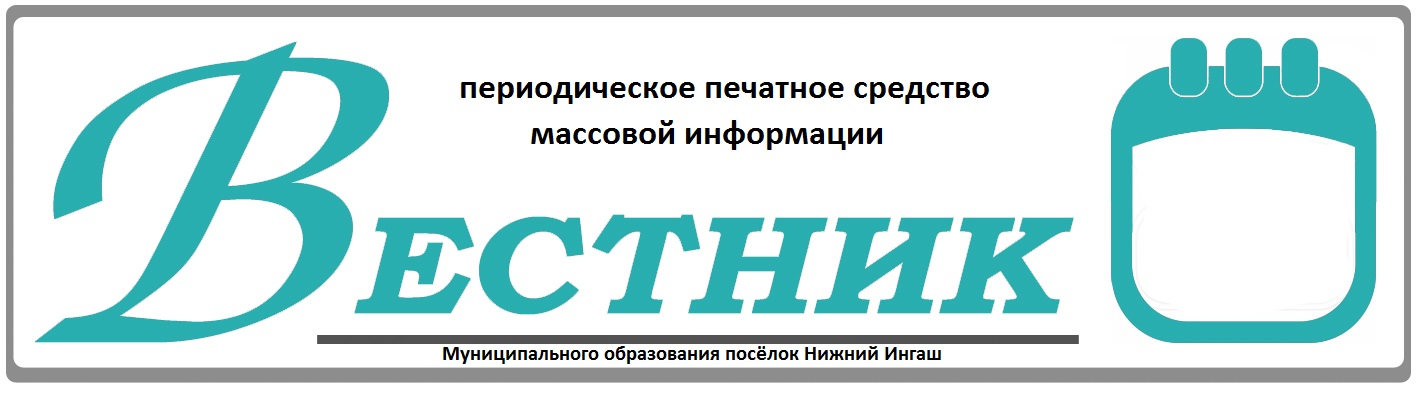 Официально________________________________                                                                     СОДЕРЖАНИЕ: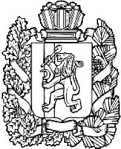 НИЖНЕИНГАШСКИЙ ПОСЕЛКОВЫЙ СОВЕТ ДЕПУТАТОВНИЖНЕИНГАШСКОГО РАЙОНАКРАСНОЯРСКОГО КРАЯРЕШЕНИЕ 28.02.2024г.                                пгт. Нижний Ингаш                                 № 26-168О внесении изменений в решение   Нижнеингашского поселкового Совета депутатов от 21.12.2023г. № 24-155 «О бюджете поселка Нижний Ингаш на 2024 год и плановый период 2025-2026 годов»        Руководствуясь  ст. 33.1 Устава поселка Нижний Ингаш Нижнеингашского  района Красноярского края, Нижнеингашский   поселковый Совет депутатов РЕШИЛ: 1.  Внести в решение Нижнеингашского поселкового Совета депутатов от 21.12.2023г. № 24-155 «О бюджете  поселка Нижний Ингаш на 2024 год и плановый период 2025-2026 годов» (далее - Решение), следующие изменения:    1) в статье 1:        в пункте 1:         в подпункте 1 цифры «28 765 554,24» заменить цифрами «55 110 829,24»;        в подпункте 2 цифры «28 765 554,24» заменить цифрами «61 182 309,76»;        в подпункте 3 цифры   «0,00» заменить  цифрами  «6 071 480,52»;        в подпункте 4 цифры   «0,00» заменить  цифрами  «6 071 480,52»;        в пункте 2:        в подпункте 1 цифры «28 473 443,96» заменить цифрами «29 413 143,96», цифры «28 874 712,16»  заменить цифрами «29 814 412,16»;         в подпункте 2 цифры «28 473 443,96» заменить цифрами «29 814 412,16», цифры «28 874 712,16»  заменить цифрами «29 814 412,16»;   2)  в статье 10:        в пункте 1:        в подпункте 1.2. цифры «3 308 600,00» заменить цифрами «11 135 075,00»;        в подпункте 1.3. цифры «0,00» заменить цифрами «18 513 900,00»;        в подпункте 1.4. цифры «36 180,00» заменить цифрами «41 080,00»;   3)  в статье 11:        в пункте 1  после  слов «на   2024 год  в сумме  5 246 120,00»  заменить «на   2024 год  в сумме  5 240 480,60»;   4)  в статье 12:        в абзаце 1  после  слов «в размере 100 000,00 рублей»  заменить «в размере 200 000,00 рублей»;   5)  в статье 14:      в пункте 1  после  слов «на   2024 год  в сумме  1 579 700,00»  заменить «на   2024 год  в сумме  1 862 204,04»;      Приложения 1,2,3,4,5,6,7,8 к Решению изложить в новой редакции согласно  Приложениям  1,2,3,4,5,6,7,8   к  настоящему Решению. 2.  Контроль за  исполнением  настоящего решения возложить на постоянную комиссию по бюджету и экономическим вопросам. 3.  Решение вступает в силу со дня,  следующего за днем его официального опубликования в периодическом  печатном  средстве массовой информации «Вестник муниципального образования поселок Нижний Ингаш». Председатель  Нижнеингашского  поселкового Совета депутатов                                                            С.В. Чупина Глава поселка Нижний Ингаш                                                                Б.И. Гузей   Приложение 1                                                                                                                            к решению Нижнеингашского            поселкового Совета депутатовот  28.02.2024г. № 26-168                                                                                                     Источники внутреннего финансирования дефицита  бюджета поселка в 2024 году и плановом периоде 2025-2026 годовПриложение 2к решению Нижнеингашского            поселкового Совета депутатовот   28.02.2024г. № 26-168                                                                                                Доходы  бюджета  поселка на  2024  год            (Руб.)Приложение 3к решению Нижнеингашского            поселкового Совета депутатовот  28.02.2024г. № 26-168                                                                                             Доходы  бюджета  поселка на  плановый период 2025-2026 годов(Руб.)Приложение 4к решению Нижнеингашского            поселкового Совета депутатов                                                                                                    от  28.02.2024г. № 26-168Распределение  бюджетных ассигнований по разделам, подразделам бюджетной классификации расходов   бюджета  поселка на 2023 год и плановый период 2024-2025 годов                                                                                           (Руб.)                                                                                                                                                       Приложение 5к решению Нижнеингашского            поселкового Совета депутатов                                                                                                     от   28.02.2024г. № 26-168Ведомственная структура расходов  бюджета поселка     на 2024 год         (Руб.)                                                                                                                                                      Приложение 6к решению Нижнеингашского            поселкового Совета депутатов                                                                                                       от  28.02.2024г. № 26-168Ведомственная структура расходов  бюджета поселка     на  плановый период 2025-2026 годы          (Руб.)Приложение 7к решению Нижнеингашского            поселкового Совета депутатов                                                                                                       от   28.02.2024г. № 26-168Распределение бюджетных ассигнования по целевым статьям (муниципальным программам бюджета поселка и не программным направлениям деятельности), группам и подгруппам видов расходов,  разделам, подразделам классификации расходов  бюджета  поселка на 2024 год (Руб.)Приложение 8к решению Нижнеингашского            поселкового Совета депутатов                                                                                                     от   28.02.2024г. № 26-168                                                                                          Распределение бюджетных ассигнования по целевым статьям (муниципальным программам бюджета поселка и не программным направлениям деятельности), группам и подгруппам видов расходов,  разделам, подразделам классификации расходов  бюджета  поселка на 2025-2026 годы(Руб.)Учредители:Нижнеингашский поселковый Совет депутатовАдминистрация поселка Нижний ИнгашНижнеингашского районаКрасноярского края663850 Красноярский край,Нижнеингашский район, пгт. Нижний Ингаш, ул. Ленина, 160                                                                   Ответственный                                 за выпуск:            Выходит                                     Смыкова С.В.             1 раз в месяц           Распространение                         Телефон:               Бесплатно                                8 (39171) 22-4-18                   Тираж                                   8 (39171) 22-1-19           30 экземпляров                           Факс:                                                                                                                               8 (39171) 21-3-10    1Решение Нижнеингашского поселкового Совета депутатов от 28.02.2024 № 26-168 О внесении изменений в решение   Нижнеингашского поселкового Совета депутатов от 21.12.2023г. № 24-155 «О бюджете поселка Нижний Ингаш на 2024 год и плановый период 2025-2026 годов»стр. 1-57№ строкиКод ведомстваКод группы, подгруппы, статьи и вида источниковНаименование показателяСумма2024годСумма 2025годСумма2026год1.55101 05 00 00 00 0000 000Изменение остатков средств на счетах по учету средств бюджетов6 071 480,520,000,002.55101 05 02 01 13 0000 510Увеличение прочих остатков денежных средств бюджетов городских поселений-55 110 829,24- 29 413 143,96- 29 814 412,163.55101 05 02 01 13 0000 610Уменьшение прочих остатков денежных средств бюджетов городских поселений+ 61 182 309,76+ 29 413 143,96+ 29 814 412,16Всего:	  6 071 480,520,000,00Номер строки	№ строкиКод бюджетной классификацииКод бюджетной классификацииКод бюджетной классификацииКод бюджетной классификацииКод бюджетной классификацииКод бюджетной классификацииКод бюджетной классификацииКод бюджетной классификацииНаименование групп, подгрупп, статей, подстатей, элементов, программ (подпрограмм), кодов экономической классификацииДоходы   бюджета  поселка2024 годаНомер строки	№ строкиКод администратораКод группыКод подгруппыКод статьиКод подстатьиКод элементаКод программы (подпрограммы)Код экономической  классификацииНаименование групп, подгрупп, статей, подстатей, элементов, программ (подпрограмм), кодов экономической классификацииДоходы   бюджета  поселка2024 года123456789101118210000000000000000НАЛОГОВЫЕ И НЕНАЛОГОВЫЕ ДОХОДЫ23 198 584,8618210100000000000000НАЛОГИ НА ПРИБЫЛЬ, ДОХОДЫ17 941 923,6218210102010010000110Налог на доходы физических лиц c доходов, облагаемых по налоговой ставке, установленной пунктом 1 статьи 224  НК РФ17 941 923,624.18210300000000000000ДОХОДЫ ОТ УПЛАТЫ АКЦИЗОВ НА ТОПЛИВО 1 579 700,005.18210302231010000110Доходы от уплаты акцизов на дизельное топливо, зачисляемые в консолидированные бюджеты субъектов Российской Федерации823 900,006.18210302241010000110Доходы от уплаты акцизов на моторные масла для дизельных и (или)  карбюраторных (инжекторных) двигателей, зачисляемые в консолидированные бюджеты субъектов Российской Федерации 3 900,007.18210302251010000110Доходы от уплаты акцизов на автомобильный бензин, производимый на территории Российской Федерации, зачисляемые в консолидированные бюджеты субъектов Российской Федерации854 300,008.18210302261010000110Доходы от уплаты акцизов на прямогонный  бензин, производимый на территории Российской Федерации, зачисляемые в консолидированные бюджеты субъектов Российской Федерации-102 400,009.18210500000000000000НАЛОГИ НА СОВОКУПНЫЙ ДОХОД100 000,0010.18210503010011000110Единый сельскохозяйственный налог (сумма платежа) 100 000,0011.18210503010012100110Единый сельскохозяйственный налог (пени по соответствующему платежу)0,0012.18210600000000000000НАЛОГ НА ИМУЩЕСТВО700 000,0013.18210601030131000110Налоги на имущество физических лиц,  взимаемый по ставкам, применяемым к объектам налогообложения, расположенным в границах городских поселений (сумма платежа, перерасчеты, недоимка и задолженность по соответствующему платежу, в том числе по отмененному)700 000,0014.18210601030132100110Налог на имущество физических лиц, взимаемый  по ставкам,  применяемым к объектам налогообложения, расположенным в границах городских поселений (пени по соответствующему платежу)0,0015.18210600000000000000ЗЕМЕЛЬНЫЙ НАЛОГ1 654 000,0016.18210606033131000110Земельный налог с организаций, обладающих земельным участком, расположенным в границах городских поселений455 000,0017.18210606043131000110Земельный налог с физических лиц, обладающих земельным участком, расположенных в границах городских поселений1 199 000,0018.55111100000000000000ДОХОДЫ ОТ ИСПОЛЬЗОВНИЯ ИМУЩЕСТВА, НАХОДЯЩЕГОСЯ В ГОСУДАРСТВЕННОЙ И МУНИЦИПАЛЬНОЙ СОБСТВЕННОСТИ812 774,3619.55111105013130000120Доходы получаемые в виде арендной платы за земельные участки государственной собственности на которые не разграничена и которые расположенные в границах городских поселений, а так же средств от продажи права на заключение договоров аренды указанных земельных участках400 000,0020.55111105035130000120Доходы от сдачи в аренду имущества, находящегося в оперативном управлении органов  управления городских поселений и созданных ими учреждений (за исключением имущества муниципальных бюджетных и автономных учреждений)400 079,5221.55111105313130000120Плата по соглашениям об установлении сервитута, заключенным органами местного самоуправления муниципальных районов, государственными или муниципальными предприятиями либо государственными или муниципальными учреждениями в отношении земельных участков, государственная собственность на которые не разграничена и которые расположены в границах городских поселений11,5222.55111105325130000120Плата по соглашениям об установлении сервитута, заключенным органами местного самоуправления городских поселений, государственными или муниципальными предприятиями либо государственными или муниципальными учреждениями в отношении земельных участков, находящихся в собственности городских поселений2 683,3223.55111109045130000120Прочие поступления  от использования  имущества, находящегося в собственности городских поселений (за исключением имущества муниципальных бюджетных и автономных  учреждений, а также имущества муниципальных унитарных предприятий, в том числе казенных)10 000,0024.55111300000 000000000ДОХОДЫ ОТ ОКАЗАНИЯ ПЛАТНЫХ УСЛУГ (РАБОТ) И  КОМПЕНСАЦИИ ЗАТРАТ ГОСУДАРСТВА266 956,0625.55111302065130000130Доходы, поступающие в порядке возмещения расходов, понесенных в связи с эксплуатацией имущества городских  поселений266 956,0626.55111400000000000000ДОХОДЫ ОТ ПРОДАЖИ МАТЕРИАЛЬНЫХ И НЕМАТЕРИАЛЬНЫХ АКТИВОВ139 748,7427.55111402053130000410Доходы от реализации иного имущества, находящегося в  собственности  городских поселений (за исключением имущества муниципальных бюджетных и автономных учреждений, а так же  имущества муниципальных унитарных предприятий, в том числе казенных), в части реализации материальных запасов по  указанному имуществу 0,0028.55111406013130000430Доходы от продажи земельных участков, государственная  собственность на которые  не разграничена и которые расположены в границах  городских поселений100 000,0029.55111406313130000430Плата за увеличение площади земельных участков, находящихся в частной собственности, в результате перераспределения таких земельных участков и земель (или) земельных участков, государственная собственность на которые не разграничена и которые расположены в границах городских поселений39 748,7430.55111600000000000000ШТРАФЫ, САНКЦИИ, ВОЗМЕЩЕНИЕ УЩЕРБА3 482,0831.55111607090130000140Иные штрафы, нестойки, пени, уплаченные в соответствии с законом  или договором в случае неисполнения или ненадлежащего исполнения обязательств перед муниципальным органом, (муниципальным казенным учреждением) городского поселения482,0832.55111610032130000140Прочее возмещение ущерба, причиненного муниципальному имуществу городского поселения (за исключением имущества, закрепленного за муниципальными бюджетными (автономными) учреждениями, унитарными предприятиями)3 000,0033.55120000000000000000БЕЗВОЗМЕЗДНЫЕ ПОСТУПЛЕНИЯ31 912 244,3834.55120200000000000000БЕЗВОЗМЕЗДНЫЕ ПОСТУПЛЕНИЯ ОТ ДРУГИХ БЮДЖЕТОВ  БЮДЖЕТНОЙ СИСТЕМЫ РОССИЙСКОЙ  ФЕДЕРАЦИИ31 856 655,0035.55120215001132712150Дотации  бюджетам городских поселений на выравнивание бюджетной обеспеченности  за счет средств краевого бюджета 2 166 600,0036.55120229999137395150Прочие субсидии бюджетам городских поселений (осуществление дорожной деятельности  в целях  решения задач социально-экономического развития территории)10 000 000,0037.55120229999137427150Прочие субсидии бюджетам городских поселений (обустройство участков улично-дорожной сети в близи образовательных организаций для обеспечения безопасности дорожного движения)625 000,0038.55120229999137509150Прочие субсидии бюджетам городских поселений (капитальный ремонт и ремонт автомобильных дорог общего пользования местного значения)7 888 900,0039.55120230024137514150Субвенции  бюджетам городских поселений на выполнение переданных  полномочий  субъектов  РФ (административная комиссия)41 080,0040.55120249999130103150Прочие  межбюджетные трансферты  передаваемые  бюджетам городских поселений за счет средств районного бюджета 4 489 775,0041.55120249999137412150Прочие межбюджетные трансферты  (обеспечение первичных мер пожарной безопасности)1 409 500,0042.55120249999137459150Прочие межбюджетные трансферты, передаваемые бюджетам городских поселений (Формирование современной городской (сельской) среды в поселениях)2 696 600,0043.55120249999137508150Прочие межбюджетные трансферты, передаваемые бюджетам городских поселений (содержание дорог общего пользования местного значения)2 539 200,0044.55120700000000000000ПРОЧИЕ БЕЗВОЗМЕЗДНЫЕ ПОСТУПЛЕНИЯ55 589,3845.55120705020130000150Поступления от денежных пожертвований, предоставленных физическими лицами получателями средств бюджетов городских поселений55 589,38Доходы бюджета-всего:55 110 829,24Номер строки	№ строкиНомер строки	№ строкиКод бюджетной классификацииКод бюджетной классификацииКод бюджетной классификацииКод бюджетной классификацииКод бюджетной классификацииКод бюджетной классификацииКод бюджетной классификацииКод бюджетной классификацииНаименование групп, подгрупп, статей, подстатей, элементов, программ (подпрограмм), кодов экономической классификацииДоходы   бюджета  поселка2025 годаДоходы   бюджета  поселка2026 годаНомер строки	№ строкиНомер строки	№ строкиКод администратораКод группыКод подгруппыКод статьиКод подстатьиКод элементаКод программы (подпрограммы)Код экономической  классификацииНаименование групп, подгрупп, статей, подстатей, элементов, программ (подпрограмм), кодов экономической классификацииДоходы   бюджета  поселка2025 годаДоходы   бюджета  поселка2026 года11234567891011121.1.18210000000000000000НАЛОГОВЫЕ И НЕНАЛОГОВЫЕ ДОХОДЫ23 384 563,9623 785 832,162.2.18210100000000000000НАЛОГИ НА ПРИБЫЛЬ, ДОХОДЫ18 219 363,9618 605 332,163.3.18210102010010000110Налог на доходы физических лиц c доходов, облагаемых по налоговой ставке, установленной пунктом 1 статьи 224  НК РФ18 219 363,9618 605 332,164.4.18210300000000000000ДОХОДЫ ОТ УПЛАТЫ АКЦИЗОВ НА ТОПЛИВО 1 516 200,001 531 500,005.5.18210302231010000110Доходы от уплаты акцизов на дизельное топливо, зачисляемые в консолидированные бюджеты субъектов Российской Федерации704 500,00700 200,006.6.18210302241010000110Доходы от уплаты акцизов на моторные масла для дизельных и (или)  карбюраторных (инжекторных) двигателей, зачисляемые в консолидированные бюджеты субъектов Российской Федерации5 100,005 300,007.7.18210302251010000110Доходы от уплаты акцизов на автомобильный бензин, производимый на территории Российской Федерации, зачисляемые в консолидированные бюджеты субъектов Российской Федерации913 500,00945 900,008.8.18210302261010000110Доходы от уплаты акцизов на прямогонный  бензин, производимый на территории Российской Федерации, зачисляемые в консолидированные бюджеты субъектов Российской Федерации- 106 900,00- 119 900,009.9.18210500000000000000НАЛОГИ НА СОВОКУПНЫЙ ДОХОД0,000,0010.10.18210503010011000110Единый сельскохозяйственный налог (сумма платежа)0,000,0011.11.18210503010012100110Единый сельскохозяйственный налог (пени по соответствующему платежу)0,000,0012.12.18210600000000000000НАЛОГ НА ИМУЩЕСТВО700 000,00700 000,0013.13.18210601030131000110Налоги на имущество физических лиц,  взимаемый по ставкам, применяемым к объектам налогообложения, расположенным в границах городских поселений (сумма платежа, перерасчеты, недоимка и задолженность по соответствующему платежу, в том числе по отмененному)700 000,00700 000,0014.14.18210601030132100110Налог на имущество физических лиц, взимаемый  по ставкам,  применяемым к объектам налогообложения, расположенным в границах городских поселений (пени по соответствующему платежу)0,000,0015.15.18210600000000000000ЗЕМЕЛЬНЫЙ НАЛОГ 1 654 000,001 654 000,0016.16.18210606033131000110Земельный налог с организаций, обладающих земельным участком, расположенным в границах городских поселений455 000,00455 000,0017.18210606043131000110Земельный налог с физических лиц, обладающих земельным участком, расположенных в границах городских поселений1 199 000,001 199 000,0018.55111100000000000000ДОХОДЫ ОТ ИСПОЛЬЗОВНИЯ ИМУЩЕСТВА, НАХОДЯЩЕГОСЯ В ГОСУДАРСТВЕННОЙ И МУНИЦИПАЛЬНОЙ СОБСТВЕННОСТИ925 000,00925 000,0019.55111105013130000120Доходы получаемые в виде арендной платы за земельные участки государственной собственности на которые не разграничена и которые расположенные в границах городских поселений, а так же средств от продажи права на заключение договоров аренды указанных земельных участках410 000,00410 000,0020.55111105035130000120Доходы от сдачи в аренду имущества, находящегося в оперативном управлении органов  управления городских поселений и созданных ими учреждений (за исключением имущества муниципальных бюджетных и автономных учреждений)500 000,00500 000,0021.55111109045130000120Прочие поступления  от использования  имущества, находящегося в собственности городских поселений (за исключением имущества муниципальных бюджетных и автономных  учреждений, а также имущества муниципальных унитарных предприятий, в том числе казенных) 15 000,0015 000,0022.55111300000 000000000ДОХОДЫ ОТ ОКАЗАНИЯ ПЛАТНЫХ УСЛУГ (РАБОТ) И  КОМПЕНСАЦИИ ЗАТРАТ ГОСУДАРСТВА270 000,00270 000,0023.55111302065130000130Доходы, поступающие в порядке возмещения расходов, понесенных в связи с эксплуатацией имущества городских  поселений270 000,00270 000,0024.55111400000000000000ДОХОДЫ ОТ ПРОДАЖИ МАТЕРИАЛЬНЫХ И НЕМАТЕРИАЛЬНЫХ АКТИВОВ100 000,00100 000,0025.55111402053130000410Доходы от реализации иного имущества, находящегося в  собственности  городских поселений (за исключением имущества муниципальных бюджетных и автономных учреждений, а так же  имущества муниципальных унитарных предприятий, в том числе казенных), в части реализации материальных запасов по  указанному имуществу 0,000,0026.55111406013130000430Доходы от продажи земельных участков, государственная  собственность на которые  не разграничена и которые расположены в границах  городских поселений100 000,00100 000,0027.55120000000000000000БЕЗВОЗМЕЗДНЫЕ ПОСТУПЛЕНИЯ6 028 580,006 028 580,0028.55120200000000000000БЕЗВОЗМЕЗДНЫЕ ПОСТУПЛЕНИЯ ОТ ДРУГИХ БЮДЖЕТОВ  БЮДЖЕТНОЙ СИСТЕМЫ РОССИЙСКОЙ  ФЕДЕРАЦИИ6 028 580,006 028 580,0029.55120215001132712150Дотации  бюджетам городских поселений на выравнивание бюджетной обеспеченности  за счет средств краевого бюджета 1 744 100,00 1 744 100,0030.55120230024137514150Субвенции  бюджетам городских поселений на выполнение переданных  полномочий  субъектов  РФ (административная комиссия)36 180,0036 180,0031.55120249999130103150Прочие  межбюджетные трансферты  передаваемые  бюджетам городских поселений за счет средств районного бюджета3 308 600,003 308 600,0032.55120249999137412150Прочие межбюджетные трансферты  (обеспечение первичных мер пожарной безопасности)939 700,00939 700,00Доходы бюджета-всего:29 413 143,9629 814 412,16№ строкиНаименование показателей бюджетной классификацииРаздел-подразделСумма на 2024 год Сумма на 2025 год Сумма на 2026 год 123451ОБЩЕГОСУДАРСТВЕННЫЕ ВОПРОСЫ010020 912 568,1015 806 123,5215 682 123,522Функционирование высшего должностного лица субъекта Российской Федерации и муниципального образования01021 322 264,971 266 018,971 266 018,973Функционирование законодательных (представительных) органов государственной власти и представительных органов муниципальных образований0103800 392,92744 146,92744 146,924Функционирование Правительства Российской Федерации, высших исполнительных органов субъектов Российской Федерации, местных администраций010413 903 971,669 707 723,089 707 723,085Резервные фонды0111200 000,00100 000,00100 000,006Другие общегосударственные вопросы01134 685 938,553 988 234,553 864 234,557НАЦИОНАЛЬНАЯ БЕЗОПАСНОСТЬ И ПРАВООХРАНИТЕЛЬНАЯ ДЕЯТЕЛЬНОСТЬ03001 494 685,001 022 200,001 022 200,008Гражданская оборона03091 000,001 500,001 500,009Защита населения и территории от чрезвычайных ситуаций природного и техногенного характера, пожарная безопасность03101 483 685,001 010 700,001 010 700,0010Другие вопросы в области национальной безопасности и правоохранительной деятельности031410 000,0010 000,0010 000,0011НАЦИОНАЛЬНАЯ ЭКОНОМИКА040023 847 545,641 759 200,001 531 500,0012Транспорт0408689 420,600,000,0013Дорожное хозяйство (дорожные фонды)040922 915 304,041 516 200,001 531 500,0014Другие вопросы в области национальной экономики0412242 821,00243 000,000,0015ЖИЛИЩНО-КОММУНАЛЬНОЕ ХОЗЯЙСТВО05009 695 168,025 112 073,025 112 073,0216Жилищное хозяйство0501200 000,0062 000,0062 000,0017Коммунальное хозяйство05021 265 636,00738 000,00738 000,0018Благоустройство05038 229 532,024 312 073,024 312 073,0219КУЛЬТУРА, КИНЕМАТОГРАФИЯ08005 196 343,004 966 615,824 988 589,0120Культура08015 196 343,004 966 615,824 988 589,0121СОЦИАЛЬНАЯ ПОЛИТИКА100036 000,0036 000,0036 000,0022Пенсионное обеспечение100136 000,0036 000,0036 000,0023Условно утвержденные расходы0,00710 931,601 441 926,61 Всего:61 182 309,7629 413 143,9629 814 412,16№ строки Наименование главных распорядителей и показателей бюджетной классификацииКод ведомстваРаздел-подразделЦелевая статьяВид расходовСумма на 2024 год 1234561ОБЩЕГОСУДАРСТВЕННЫЕ ВОПРОСЫ551010020 912 568,102Функционирование высшего должностного лица субъекта Российской Федерации и муниципального образования55101021 322 264,973Не программные расходы551010280000000001 322 264,974Функционирование высшего должностного лица местного самоуправления551010281000000001 322 264,975Функционирование высшего должностного лица органа местного самоуправления551010281100000001 322 264,976Расходы на выплаты персоналу в целях обеспечения выполнения функций государственными (муниципальными) органами, казенными учреждениями, органами управления государственными внебюджетными фондами551010281100005101001 266 018,977Расходы на выплаты персоналу государственных (муниципальных) органов551010281100005101201 266 018,978Расходы на выплаты персоналу в целях обеспечения выполнения функций государственными (муниципальными) органами, казенными учреждениями, органами управления государственными внебюджетными фондами5510102811000103010056 246,009Расходы на выплаты персоналу государственных (муниципальных) органов5510102811000103012056 246,0010Функционирование законодательных (представительных) органов государственной власти и представительных органов муниципальных образований5510103800 392,9211Не программные расходы55101038000000000800 392,9212Функционирование председателя представительного органа местного самоуправления55101038200000000800 392,9213Функционирование председателя представительного органа местного самоуправления55101038210000000800 392,9214Расходы на выплаты персоналу в целях обеспечения выполнения функций государственными (муниципальными) органами, казенными учреждениями, органами управления государственными внебюджетными фондами55101038210000510100712 146,9215Расходы на выплаты персоналу государственных (муниципальных) органов55101038210000510120712 146,9216Расходы на выплаты персоналу в целях обеспечения выполнения функций государственными (муниципальными) органами, казенными учреждениями, органами управления государственными внебюджетными фондами5510103821000052010032 000,0017Расходы на выплаты персоналу государственных (муниципальных) органов5510103821000052012032 000,0018Расходы на выплаты персоналу в целях обеспечения выполнения функций государственными (муниципальными) органами, казенными учреждениями, органами управления государственными внебюджетными фондами5510103821000103010056 246,0019Расходы на выплаты персоналу государственных (муниципальных) органов5510103821000103012056 246,0020Функционирование Правительства Российской Федерации, высших исполнительных органов субъектов Российской Федерации, местных администраций551010413 903 971,6621Не программные расходы5510104800000000013 903 971,6622Функционирование правительства РФ высших исполнительных органов государственной власти суб. РФ, местных администраций5510104830000000013 903 971,6623Функционирование правительства РФ высших исполнительных органов государственной власти суб. РФ, местных администраций5510104831000000013 903 971,6624Расходы на выплаты персоналу в целях обеспечения выполнения функций государственными (муниципальными) органами, казенными учреждениями, органами управления государственными внебюджетными фондами551010483100005101005 319 115,0025Расходы на выплаты персоналу государственных (муниципальных) органов551010483100005101205 319 115,0026Закупка товаров, работ и услуг для обеспечения государственных (муниципальных) нужд551010483100005102002 817 900,5827Иные закупки товаров, работ и услуг для обеспечения государственных (муниципальных) нужд551010483100005102402 817 900,5828Иные бюджетные ассигнования551010483100005108007 162,0029Уплата налогов, сборов и иных платежей551010483100005108507 162,0030Расходы на выплаты персоналу в целях обеспечения выполнения функций государственными (муниципальными) органами, казенными учреждениями, органами управления государственными внебюджетными фондами551010483100005201001 871 960,0831Расходы на выплаты персоналу государственных (муниципальных) органов551010483100005201201 871 960,0832Закупка товаров, работ и услуг для обеспечения государственных (муниципальных) нужд55101048310000530200341 000,0033Иные закупки товаров, работ и услуг для обеспечения государственных (муниципальных) нужд55101048310000530240341 000,0034Закупка товаров, работ и услуг для обеспечения государственных (муниципальных) нужд551010483100005502002 900 000,0035Иные закупки товаров, работ и услуг для обеспечения государственных (муниципальных) нужд551010483100005502402 900 000,0036Расходы на выплаты персоналу в целях обеспечения выполнения функций государственными (муниципальными) органами, казенными учреждениями, органами управления государственными внебюджетными фондами55101048310001030100646 834,0037Расходы на выплаты персоналу государственных (муниципальных) органов55101048310001030120646 834,0038Резервные фонды5510111200 000,0039Не программные расходы55101118000000000200 000,0040Резервный фонд55101118400000000200 000,0041Резервный фонд55101118410000000200 000,0042Иные бюджетные ассигнования55101118410000510800200 000,0043Резервные средства55101118410000510870200 000,0044Другие общегосударственные вопросы55101134 685 938,5545Не программные расходы551011380000000004 685 938,5546Другие общегосударственные вопросы551011385000000004 644 858,5547Другие общегосударственные вопросы551011385100000004 644 858,5548Расходы на выплаты персоналу в целях обеспечения выполнения функций государственными (муниципальными) органами, казенными учреждениями, органами управления государственными внебюджетными фондами551011385100005101002 287 507,2949Расходы на выплаты персоналу государственных (муниципальных) органов551011385100005101202 287 507,2950Закупка товаров, работ и услуг для обеспечения государственных (муниципальных) нужд55101138510000510200350 000,0051Иные закупки товаров, работ и услуг для обеспечения государственных (муниципальных) нужд55101138510000510240350 000,0052Закупка товаров, работ и услуг для обеспечения государственных (муниципальных) нужд55101138510000520200750 000,0053Иные закупки товаров, работ и услуг для обеспечения государственных (муниципальных) нужд55101138510000520240750 000,0054Межбюджетные трансферты55101138510000530500123 448,0055Иные межбюджетные трансферты55101138510000530540123 448,0056Расходы на выплаты персоналу в целях обеспечения выполнения функций государственными (муниципальными) органами, казенными учреждениями, органами управления государственными внебюджетными фондами55101138510000540100824 547,2657Расходы на выплаты персоналу государственных (муниципальных) органов55101138510000540120824 547,2658Расходы на выплаты персоналу в целях обеспечения выполнения функций государственными (муниципальными) органами, казенными учреждениями, органами управления государственными внебюджетными фондами55101138510001030100309 356,0059Расходы на выплаты персоналу государственных (муниципальных) органов55101138510001030120309 356,0060Другие общегосударственные вопросы5510113860000000041 080,0061Другие общегосударственные вопросы5510113861000000041 080,0062Закупка товаров, работ и услуг для обеспечения государственных (муниципальных) нужд5510113861007514020041 080,0063Иные закупки товаров, работ и услуг для обеспечения государственных (муниципальных) нужд5510113861007514024041 080,0064НАЦИОНАЛЬНАЯ БЕЗОПАСНОСТЬ И ПРАВООХРАНИТЕЛЬНАЯ ДЕЯТЕЛЬНОСТЬ55103001 494 685,0065Гражданская оборона55103091 000,0066Муниципальная программа "Развитие жизнеобеспечения на терр. МО п. Нижний Ингаш"551030901000000001 000,0067Подпрограмма 1 " Защита от ЧС природного и техногенного характера и обеспечение пожарной безопасности населения на терр.МО п. Нижний Ингаш"551030901100000001 000,0068Профилактика экстремизма и терроризма551030901100000101 000,0069Закупка товаров, работ и услуг для обеспечения государственных (муниципальных) нужд551030901100000102001 000,0070Иные закупки товаров, работ и услуг для обеспечения государственных (муниципальных) нужд551030901100000102401 000,0071Защита населения и территории от чрезвычайных ситуаций природного и техногенного характера, пожарная безопасность55103101 483 685,0072Муниципальная программа "Развитие жизнеобеспечения на терр. МО п. Нижний Ингаш"551031001000000001 483 685,0073Подпрограмма 1 " Защита от ЧС природного и техногенного характера и обеспечение пожарной безопасности населения на терр.МО п. Нижний Ингаш"551031001100000001 483 685,0074Обеспечение первичных мер пожарной безопасности551031001100S41201 483 685,0075Закупка товаров, работ и услуг для обеспечения государственных (муниципальных) нужд551031001100S41202001 483 685,0076Иные закупки товаров, работ и услуг для обеспечения государственных (муниципальных) нужд551031001100S41202401 483 685,0077Другие вопросы в области национальной безопасности и правоохранительной деятельности551031410 000,0078Не программные расходы5510314900000000010 000,0079Другие вопросы в области национальной безопасности и правоохранительной деятельности5510314910000000010 000,0080Другие вопросы в области национальной безопасности и правоохранительной деятельности5510314911000000010 000,0081Расходы на выплаты персоналу в целях обеспечения выполнения функций государственными (муниципальными) органами, казенными учреждениями, органами управления государственными внебюджетными фондами5510314911000051010010 000,0082Расходы на выплаты персоналу государственных (муниципальных) органов5510314911000051012010 000,0083НАЦИОНАЛЬНАЯ ЭКОНОМИКА551040023 847 545,6484Транспорт5510408689 420,6085Не программные расходы55104088000000000689 420,6086Другие общегосударственные вопросы55104088700000000689 420,6087Другие общегосударственные вопросы55104088710000000689 420,6088Межбюджетные трансферты55104088710000530500689 420,6089Иные межбюджетные трансферты55104088710000530540689 420,6090Дорожное хозяйство (дорожные фонды)551040922 915 304,0491Муниципальная программа "Развитие жизнеобеспечения на терр. МО п. Нижний Ингаш"5510409010000000022 915 304,0492Подпрограмма 3 "Дорожное хозяйство на терр. МО п. Нижний Ингаш"5510409013000000022 040 304,0493Дорожный фонд551040901300000201 568 422,1694Закупка товаров, работ и услуг для обеспечения государственных (муниципальных) нужд551040901300000202001 568 422,1695Иные закупки товаров, работ и услуг для обеспечения государственных (муниципальных) нужд551040901300000202401 568 422,1696Осуществление дорожной деятельности в целях решения задач социально-экономического развития территории551040901300S395010 035 788,5697Закупка товаров, работ и услуг для обеспечения государственных (муниципальных) нужд551040901300S395020010 035 788,5698Иные закупки товаров, работ и услуг для обеспечения государственных (муниципальных) нужд551040901300S395024010 035 788,5699Содержание дорог общего пользования местного значения за счет средств дорожного фонда Красноярского края551040901300S50802 539 200,00100Закупка товаров, работ и услуг для обеспечения государственных (муниципальных) нужд551040901300S50802002 539 200,00101Иные закупки товаров, работ и услуг для обеспечения государственных (муниципальных) нужд551040901300S50802402 539 200,00102Капитальный ремонт и ремонт автомобильных дорог общего пользования местного значения за счет средств дорожного фонда Красноярского края551040901300S50907 896 893,32103Закупка товаров, работ и услуг для обеспечения государственных (муниципальных) нужд551040901300S50902007 896 893,32104Иные закупки товаров, работ и услуг для обеспечения государственных (муниципальных) нужд551040901300S50902407 896 893,32105Подпрограмма 7 "Повышение безопастности дорожного движения в МО п. Нижний Ингаш на 2020-2025 годы"55104090170000000875 000,00106Повышение безопастности дорожного движения в МО п. Нижний Ингаш55104090170000010242 797,55107Закупка товаров, работ и услуг для обеспечения государственных (муниципальных) нужд55104090170000010200242 797,55108Иные закупки товаров, работ и услуг для обеспечения государственных (муниципальных) нужд55104090170000010240242 797,55109Реализация мероприятий направленных на повышение безопасности дорожного движения окола МБДОУ Нижнижнеингашский детский сад №3 "Ромашка"5510409017R310600375 990,95110Закупка товаров, работ и услуг для обеспечения государственных (муниципальных) нужд5510409017R310600200375 990,95111Иные закупки товаров, работ и услуг для обеспечения государственных (муниципальных) нужд5510409017R310600240375 990,95112Обустройство участков улично-дорожной сети в близи образовательных организаций для обеспечения безопасности дорожного движения окола МБОУ Нижнеингашская НСОШ №15510409017R374270256 211,50113Закупка товаров, работ и услуг для обеспечения государственных (муниципальных) нужд5510409017R374270200256 211,50114Иные закупки товаров, работ и услуг для обеспечения государственных (муниципальных) нужд5510409017R374270240256 211,50115Другие вопросы в области национальной экономики5510412242 821,00116Не программные расходы55104128000000000242 821,00117Другие общегосударственные вопросы55104128700000000242 821,00118Другие общегосударственные вопросы55104128710000000242 821,00119Межбюджетные трансферты55104128710000510500242 821,00120Иные межбюджетные трансферты55104128710000510540242 821,00121ЖИЛИЩНО-КОММУНАЛЬНОЕ ХОЗЯЙСТВО55105009 695 168,02122Жилищное хозяйство5510501200 000,00123Муниципальная программа "Развитие жизнеобеспечения на терр. МО п. Нижний Ингаш"55105010100000000200 000,00124Подпрограмма 4 "Жилищно-коммунальное хозяйство на терр. МО п. Нижний Ингаш"55105010140000000200 000,00125Жилищное хозяйство55105010140000010138 000,00126Закупка товаров, работ и услуг для обеспечения государственных (муниципальных) нужд55105010140000010200138 000,00127Иные закупки товаров, работ и услуг для обеспечения государственных (муниципальных) нужд55105010140000010240138 000,00128Региональный фонд кап. ремонта МКД5510501014000002062 000,00129Закупка товаров, работ и услуг для обеспечения государственных (муниципальных) нужд5510501014000002020062 000,00130Иные закупки товаров, работ и услуг для обеспечения государственных (муниципальных) нужд5510501014000002024062 000,00131Коммунальное хозяйство55105021 265 636,00132Муниципальная программа "Развитие жизнеобеспечения на терр. МО п. Нижний Ингаш"551050201000000001 265 636,00133Подпрограмма 4 "Жилищно-коммунальное хозяйство на терр. МО п. Нижний Ингаш"551050201400000001 265 636,00134Обслуживание газгольдера55105020140000030684 636,00135Закупка товаров, работ и услуг для обеспечения государственных (муниципальных) нужд55105020140000030200684 636,00136Иные закупки товаров, работ и услуг для обеспечения государственных (муниципальных) нужд55105020140000030240684 636,00137Кадастровые работы и др. работы55105020140000040105 000,00138Закупка товаров, работ и услуг для обеспечения государственных (муниципальных) нужд55105020140000040200105 000,00139Иные закупки товаров, работ и услуг для обеспечения государственных (муниципальных) нужд55105020140000040240105 000,00140Коммунальное хозяйство55105020140000050476 000,00141Закупка товаров, работ и услуг для обеспечения государственных (муниципальных) нужд55105020140000050200476 000,00142Иные закупки товаров, работ и услуг для обеспечения государственных (муниципальных) нужд55105020140000050240476 000,00143Благоустройство55105038 229 532,02144Муниципальная программа "Развитие жизнеобеспечения на терр. МО п. Нижний Ингаш"551050301000000005 449 932,02145Подпрограмма 5 "Благоустройство на терр. МО п. Нижний Ингаш"551050301500000005 173 932,02146Уличное освещение551050301500000103 011 052,30147Закупка товаров, работ и услуг для обеспечения государственных (муниципальных) нужд551050301500000102003 011 052,30148Иные закупки товаров, работ и услуг для обеспечения государственных (муниципальных) нужд551050301500000102403 011 052,30149Благоустройство территории55105030150000020263 313,70150Закупка товаров, работ и услуг для обеспечения государственных (муниципальных) нужд55105030150000020200263 313,70151Иные закупки товаров, работ и услуг для обеспечения государственных (муниципальных) нужд55105030150000020240263 313,70152Содержание кладбища55105030150000030100 000,00153Закупка товаров, работ и услуг для обеспечения государственных (муниципальных) нужд55105030150000030200100 000,00154Иные закупки товаров, работ и услуг для обеспечения государственных (муниципальных) нужд55105030150000030240100 000,00155Расходы на содержание объектов благоустройства: проект: «Пер. Центральный; «Юбилейный»; «Сквер молодежный»551050301500000401 687 073,02156Расходы на выплаты персоналу в целях обеспечения выполнения функций государственными (муниципальными) органами, казенными учреждениями, органами управления государственными внебюджетными фондами55105030150000040100812 073,02157Расходы на выплаты персоналу государственных (муниципальных) органов55105030150000040120812 073,02158Закупка товаров, работ и услуг для обеспечения государственных (муниципальных) нужд55105030150000040200875 000,00159Иные закупки товаров, работ и услуг для обеспечения государственных (муниципальных) нужд55105030150000040240875 000,00160Специальная краевая выплата c 01.01.2024г.55105030150010300112 493,00161Расходы на выплаты персоналу в целях обеспечения выполнения функций государственными (муниципальными) органами, казенными учреждениями, органами управления государственными внебюджетными фондами55105030150010300100112 493,00162Расходы на выплаты персоналу государственных (муниципальных) органов55105030150010300120112 493,00163Подпрограмма 6 "Благоустройство придомовых территорий МКД и частный сектор на терр. МО п. Нижний Ингаш"55105030160000000276 000,00164Благоустройство придомовых территорий МКД и частный сектор55105030160000010276 000,00165Закупка товаров, работ и услуг для обеспечения государственных (муниципальных) нужд55105030160000010200276 000,00166Иные закупки товаров, работ и услуг для обеспечения государственных (муниципальных) нужд55105030160000010240276 000,00167Муниципальная программа "Формирование комфортной городской (сельской) среды на 2018-2024 годы551050303000000002 779 600,00168Программные расходы по МП "Формирование комфортной городской (сельской) среды" на 2018-2024 годы551050303100000002 779 600,00169Соф. МП, Благоустройство дворовых территорий, благоустройство общественных пространств55105030310000010131,20170Закупка товаров, работ и услуг для обеспечения государственных (муниципальных) нужд55105030310000010200131,20171Иные закупки товаров, работ и услуг для обеспечения государственных (муниципальных) нужд55105030310000010240131,20172Формирование современной городской (сельской) среды в поселениях551050303100S45902 779 468,80173Закупка товаров, работ и услуг для обеспечения государственных (муниципальных) нужд551050303100S45902002 779 468,80174Иные закупки товаров, работ и услуг для обеспечения государственных (муниципальных) нужд551050303100S45902402 779 468,80175КУЛЬТУРА, КИНЕМАТОГРАФИЯ55108005 196 343,00176Культура55108015 196 343,00177Не программные расходы551080180000000005 196 343,00178Культура551080189000000005 196 343,00179Культура551080189100000005 196 343,00180Закупка товаров, работ и услуг для обеспечения государственных (муниципальных) нужд55108018910000510200230 000,00181Иные закупки товаров, работ и услуг для обеспечения государственных (муниципальных) нужд55108018910000510240230 000,00182Закупка товаров, работ и услуг для обеспечения государственных (муниципальных) нужд5510801891000052020045 000,00183Иные закупки товаров, работ и услуг для обеспечения государственных (муниципальных) нужд5510801891000052024045 000,00184Закупка товаров, работ и услуг для обеспечения государственных (муниципальных) нужд55108018910000530200736 552,00185Иные закупки товаров, работ и услуг для обеспечения государственных (муниципальных) нужд55108018910000530240736 552,00186Межбюджетные трансферты551080189100005405004 184 791,00187Иные межбюджетные трансферты551080189100005405404 184 791,00188СОЦИАЛЬНАЯ ПОЛИТИКА551100036 000,00189Пенсионное обеспечение551100136 000,00190Не программные расходы5511001800000000036 000,00191Социальная политика5511001880000000036 000,00192Социальная политика5511001881000000036 000,00193Социальное обеспечение и иные выплаты населению5511001881000052030036 000,00194Публичные нормативные социальные выплаты гражданам5511001881000052031036 000,00Итого61 182 309,76№ строки Наименование показателей бюджетной классификацииКод ведомстваРаздел-подразделЦелевая статьяВид расходовСумма на 2025 год Сумма на 2026 год 12345671ОБЩЕГОСУДАРСТВЕННЫЕ ВОПРОСЫ551010015 806 123,5215 682 123,522Функционирование высшего должностного лица субъекта Российской Федерации и муниципального образования55101021 266 018,971 266 018,973Не программные расходы551010280000000001 266 018,971 266 018,974Функционирование высшего должностного лица местного самоуправления551010281000000001 266 018,971 266 018,975Функционирование высшего должностного лица органа местного самоуправления551010281100000001 266 018,971 266 018,976Расходы на выплаты персоналу в целях обеспечения выполнения функций государственными (муниципальными) органами, казенными учреждениями, органами управления государственными внебюджетными фондами551010281100005101001 266 018,971 266 018,977Расходы на выплаты персоналу государственных (муниципальных) органов551010281100005101201 266 018,971 266 018,978Функционирование законодательных (представительных) органов государственной власти и представительных органов муниципальных образований5510103744 146,92744 146,929Не программные расходы55101038000000000744 146,92744 146,9210Функционирование председателя представительного органа местного самоуправления55101038200000000744 146,92744 146,9211Функционирование председателя представительного органа местного самоуправления55101038210000000744 146,92744 146,9212Расходы на выплаты персоналу в целях обеспечения выполнения функций государственными (муниципальными) органами, казенными учреждениями, органами управления государственными внебюджетными фондами55101038210000510100712 146,92712 146,9213Расходы на выплаты персоналу государственных (муниципальных) органов55101038210000510120712 146,92712 146,9214Расходы на выплаты персоналу в целях обеспечения выполнения функций государственными (муниципальными) органами, казенными учреждениями, органами управления государственными внебюджетными фондами5510103821000052010032 000,0032 000,0015Расходы на выплаты персоналу государственных (муниципальных) органов5510103821000052012032 000,0032 000,0016Функционирование Правительства Российской Федерации, высших исполнительных органов субъектов Российской Федерации, местных администраций55101049 707 723,089 707 723,0817Не программные расходы551010480000000009 707 723,089 707 723,0818Функционирование правительства РФ высших исполнительных органов государственной власти суб. РФ, местных администраций551010483000000009 707 723,089 707 723,0819Функционирование правительства РФ высших исполнительных органов государственной власти суб. РФ, местных администраций551010483100000009 707 723,089 707 723,0820Расходы на выплаты персоналу в целях обеспечения выполнения функций государственными (муниципальными) органами, казенными учреждениями, органами управления государственными внебюджетными фондами551010483100005101005 169 115,005 169 115,0021Расходы на выплаты персоналу государственных (муниципальных) органов551010483100005101205 169 115,005 169 115,0022Закупка товаров, работ и услуг для обеспечения государственных (муниципальных) нужд551010483100005102002 416 648,002 416 648,0023Иные закупки товаров, работ и услуг для обеспечения государственных (муниципальных) нужд551010483100005102402 416 648,002 416 648,0024Расходы на выплаты персоналу в целях обеспечения выполнения функций государственными (муниципальными) органами, казенными учреждениями, органами управления государственными внебюджетными фондами551010483100005201001 871 960,081 871 960,0825Расходы на выплаты персоналу государственных (муниципальных) органов551010483100005201201 871 960,081 871 960,0826Закупка товаров, работ и услуг для обеспечения государственных (муниципальных) нужд55101048310000530200250 000,00250 000,0027Иные закупки товаров, работ и услуг для обеспечения государственных (муниципальных) нужд55101048310000530240250 000,00250 000,0028Резервные фонды5510111100 000,00100 000,0029Не программные расходы55101118000000000100 000,00100 000,0030Резервный фонд55101118400000000100 000,00100 000,0031Резервный фонд55101118410000000100 000,00100 000,0032Иные бюджетные ассигнования55101118410000510800100 000,00100 000,0033Резервные средства55101118410000510870100 000,00100 000,0034Другие общегосударственные вопросы55101133 988 234,553 864 234,5535Не программные расходы551011380000000003 988 234,553 864 234,5536Другие общегосударственные вопросы551011385000000003 952 054,553 828 054,5537Другие общегосударственные вопросы551011385100000003 952 054,553 828 054,5538Расходы на выплаты персоналу в целях обеспечения выполнения функций государственными (муниципальными) органами, казенными учреждениями, органами управления государственными внебюджетными фондами551011385100005101002 287 507,292 287 507,2939Расходы на выплаты персоналу государственных (муниципальных) органов551011385100005101202 287 507,292 287 507,2940Закупка товаров, работ и услуг для обеспечения государственных (муниципальных) нужд55101138510000510200206 000,00206 000,0041Иные закупки товаров, работ и услуг для обеспечения государственных (муниципальных) нужд55101138510000510240206 000,00206 000,0042Закупка товаров, работ и услуг для обеспечения государственных (муниципальных) нужд55101138510000520200510 000,00510 000,0043Иные закупки товаров, работ и услуг для обеспечения государственных (муниципальных) нужд55101138510000520240510 000,00510 000,0044Межбюджетные трансферты55101138510000530500124 000,000,0045Иные межбюджетные трансферты55101138510000530540124 000,000,0046Расходы на выплаты персоналу в целях обеспечения выполнения функций государственными (муниципальными) органами, казенными учреждениями, органами управления государственными внебюджетными фондами55101138510000540100824 547,26824 547,2647Расходы на выплаты персоналу государственных (муниципальных) органов55101138510000540120824 547,26824 547,2648Другие общегосударственные вопросы5510113860000000036 180,0036 180,0049Другие общегосударственные вопросы5510113861000000036 180,0036 180,0050Закупка товаров, работ и услуг для обеспечения государственных (муниципальных) нужд5510113861007514020036 180,0036 180,0051Иные закупки товаров, работ и услуг для обеспечения государственных (муниципальных) нужд5510113861007514024036 180,0036 180,0052НАЦИОНАЛЬНАЯ БЕЗОПАСНОСТЬ И ПРАВООХРАНИТЕЛЬНАЯ ДЕЯТЕЛЬНОСТЬ55103001 022 200,001 022 200,0053Гражданская оборона55103091 500,001 500,0054Муниципальная программа "Развитие жизнеобеспечения на терр. МО п. Нижний Ингаш"551030901000000001 500,001 500,0055Подпрограмма 1 " Защита от ЧС природного и техногенного характера и обеспечение пожарной безопасности населения на терр.МО п. Нижний Ингаш"551030901100000001 500,001 500,0056Профилактика экстремизма и терроризма551030901100000101 500,001 500,0057Закупка товаров, работ и услуг для обеспечения государственных (муниципальных) нужд551030901100000102001 500,001 500,0058Иные закупки товаров, работ и услуг для обеспечения государственных (муниципальных) нужд551030901100000102401 500,001 500,0059Защита населения и территории от чрезвычайных ситуаций природного и техногенного характера, пожарная безопасность55103101 010 700,001 010 700,0060Муниципальная программа "Развитие жизнеобеспечения на терр. МО п. Нижний Ингаш"551031001000000001 010 700,001 010 700,0061Подпрограмма 1 " Защита от ЧС природного и техногенного характера и обеспечение пожарной безопасности населения на терр.МО п. Нижний Ингаш"551031001100000001 010 700,001 010 700,0062Обеспечение деятельности пожарной безопасности5510310011000002021 542,0021 542,0063Закупка товаров, работ и услуг для обеспечения государственных (муниципальных) нужд5510310011000002020021 542,0021 542,0064Иные закупки товаров, работ и услуг для обеспечения государственных (муниципальных) нужд5510310011000002024021 542,0021 542,0065Обеспечение первичных мер пожарной безопасности551031001100S4120989 158,00989 158,0066Закупка товаров, работ и услуг для обеспечения государственных (муниципальных) нужд551031001100S4120200989 158,00989 158,0067Иные закупки товаров, работ и услуг для обеспечения государственных (муниципальных) нужд551031001100S4120240989 158,00989 158,0068Другие вопросы в области национальной безопасности и правоохранительной деятельности551031410 000,0010 000,0069Не программные расходы5510314900000000010 000,0010 000,0070Другие вопросы в области национальной безопасности и правоохранительной деятельности5510314910000000010 000,0010 000,0071Другие вопросы в области национальной безопасности и правоохранительной деятельности5510314911000000010 000,0010 000,0072Расходы на выплаты персоналу в целях обеспечения выполнения функций государственными (муниципальными) органами, казенными учреждениями, органами управления государственными внебюджетными фондами5510314911000051010010 000,0010 000,0073Расходы на выплаты персоналу государственных (муниципальных) органов5510314911000051012010 000,0010 000,0074НАЦИОНАЛЬНАЯ ЭКОНОМИКА55104001 759 200,001 531 500,0075Дорожное хозяйство (дорожные фонды)55104091 516 200,001 531 500,0076Муниципальная программа "Развитие жизнеобеспечения на терр. МО п. Нижний Ингаш"551040901000000001 516 200,001 531 500,0077Подпрограмма 3 "Дорожное хозяйство на терр. МО п. Нижний Ингаш"551040901300000001 266 200,001 281 500,0078Дорожный фонд551040901300000201 266 200,001 281 500,0079Закупка товаров, работ и услуг для обеспечения государственных (муниципальных) нужд551040901300000202001 266 200,001 281 500,0080Иные закупки товаров, работ и услуг для обеспечения государственных (муниципальных) нужд551040901300000202401 266 200,001 281 500,0081Подпрограмма 7 "Повышение безопасности дорожного движения в МО п. Нижний Ингаш на 2020-2025 годы"55104090170000000250 000,00250 000,0082Повышение безопасности дорожного движения в МО п. Нижний Ингаш55104090170000010250 000,00250 000,0083Закупка товаров, работ и услуг для обеспечения государственных (муниципальных) нужд55104090170000010200250 000,00250 000,0084Иные закупки товаров, работ и услуг для обеспечения государственных (муниципальных) нужд55104090170000010240250 000,00250 000,0085Другие вопросы в области национальной экономики5510412243 000,000,0086Не программные расходы55104128000000000243 000,000,0087Другие общегосударственные вопросы55104128700000000243 000,000,0088Другие общегосударственные вопросы55104128710000000243 000,000,0089Межбюджетные трансферты55104128710000510500243 000,000,0090Иные межбюджетные трансферты55104128710000510540243 000,000,0091ЖИЛИЩНО-КОММУНАЛЬНОЕ ХОЗЯЙСТВО55105005 112 073,025 112 073,0292Жилищное хозяйство551050162 000,0062 000,0093Муниципальная программа "Развитие жизнеобеспечения на терр. МО п. Нижний Ингаш"5510501010000000062 000,0062 000,0094Подпрограмма 4 "Жилищно-коммунальное хозяйство на терр. МО п. Нижний Ингаш"5510501014000000062 000,0062 000,0095Региональный фонд кап. ремонта МКД5510501014000002062 000,0062 000,0096Закупка товаров, работ и услуг для обеспечения государственных (муниципальных) нужд5510501014000002020062 000,0062 000,0097Иные закупки товаров, работ и услуг для обеспечения государственных (муниципальных) нужд5510501014000002024062 000,0062 000,0098Коммунальное хозяйство5510502738 000,00738 000,0099Муниципальная программа "Развитие жизнеобеспечения на терр. МО п. Нижний Ингаш"55105020100000000738 000,00738 000,00100Подпрограмма 4 "Жилищно-коммунальное хозяйство на терр. МО п. Нижний Ингаш"55105020140000000738 000,00738 000,00101Обслуживание газгольдера55105020140000030685 000,00685 000,00102Закупка товаров, работ и услуг для обеспечения государственных (муниципальных) нужд55105020140000030200685 000,00685 000,00103Иные закупки товаров, работ и услуг для обеспечения государственных (муниципальных) нужд55105020140000030240685 000,00685 000,00104Кадастровые работы и др. работы5510502014000004020 000,0020 000,00105Закупка товаров, работ и услуг для обеспечения государственных (муниципальных) нужд5510502014000004020020 000,0020 000,00106Иные закупки товаров, работ и услуг для обеспечения государственных (муниципальных) нужд5510502014000004024020 000,0020 000,00107Коммунальное хозяйство5510502014000005033 000,0033 000,00108Закупка товаров, работ и услуг для обеспечения государственных (муниципальных) нужд5510502014000005020033 000,0033 000,00109Иные закупки товаров, работ и услуг для обеспечения государственных (муниципальных) нужд5510502014000005024033 000,0033 000,00110Благоустройство55105034 312 073,024 312 073,02111Муниципальная программа "Развитие жизнеобеспечения на терр. МО п. Нижний Ингаш"551050301000000004 312 073,024 312 073,02112Подпрограмма 5 "Благоустройство на терр. МО п. Нижний Ингаш"551050301500000004 112 073,024 112 073,02113Уличное освещение551050301500000102 830 000,002 830 000,00114Закупка товаров, работ и услуг для обеспечения государственных (муниципальных) нужд551050301500000102002 830 000,002 830 000,00115Иные закупки товаров, работ и услуг для обеспечения государственных (муниципальных) нужд551050301500000102402 830 000,002 830 000,00116Благоустройство территории55105030150000020105 000,00105 000,00117Закупка товаров, работ и услуг для обеспечения государственных (муниципальных) нужд55105030150000020200105 000,00105 000,00118Иные закупки товаров, работ и услуг для обеспечения государственных (муниципальных) нужд55105030150000020240105 000,00105 000,00119Содержание кладбища5510503015000003060 000,0060 000,00120Закупка товаров, работ и услуг для обеспечения государственных (муниципальных) нужд5510503015000003020060 000,0060 000,00121Иные закупки товаров, работ и услуг для обеспечения государственных (муниципальных) нужд5510503015000003024060 000,0060 000,00122Расходы на содержание объектов благоустройства: проект: «Пер. Центральный; «Юбилейный»; «Сквер молодежный»551050301500000401 117 073,021 117 073,02123Расходы на выплаты персоналу в целях обеспечения выполнения функций государственными (муниципальными) органами, казенными учреждениями, органами управления государственными внебюджетными фондами55105030150000040100812 073,02812 073,02124Расходы на выплаты персоналу государственных (муниципальных) органов55105030150000040120812 073,02812 073,02125Закупка товаров, работ и услуг для обеспечения государственных (муниципальных) нужд55105030150000040200305 000,00305 000,00126Иные закупки товаров, работ и услуг для обеспечения государственных (муниципальных) нужд55105030150000040240305 000,00305 000,00127Подпрограмма 6 "Благоустройство придомовых территорий МКД и частный сектор на терр. МО п. Нижний Ингаш"55105030160000000200 000,00200 000,00128Благоустройство придомовых территорий МКД и частный сектор55105030160000010200 000,00200 000,00129Закупка товаров, работ и услуг для обеспечения государственных (муниципальных) нужд55105030160000010200200 000,00200 000,00130Иные закупки товаров, работ и услуг для обеспечения государственных (муниципальных) нужд55105030160000010240200 000,00200 000,00131КУЛЬТУРА, КИНЕМАТОГРАФИЯ55108004 966 615,824 988 589,01132Культура55108014 966 615,824 988 589,01133Не программные расходы551080180000000004 966 615,824 988 589,01134Культура551080189000000004 966 615,824 988 589,01135Культура551080189100000004 966 615,824 988 589,01136Закупка товаров, работ и услуг для обеспечения государственных (муниципальных) нужд5510801891000051020094 615,82103 589,01137Иные закупки товаров, работ и услуг для обеспечения государственных (муниципальных) нужд5510801891000051024094 615,82103 589,01138Закупка товаров, работ и услуг для обеспечения государственных (муниципальных) нужд5510801891000052020055 000,0055 000,00139Иные закупки товаров, работ и услуг для обеспечения государственных (муниципальных) нужд5510801891000052024055 000,0055 000,00140Закупка товаров, работ и услуг для обеспечения государственных (муниципальных) нужд55108018910000530200630 000,00630 000,00141Иные закупки товаров, работ и услуг для обеспечения государственных (муниципальных) нужд55108018910000530240630 000,00630 000,00142Межбюджетные трансферты551080189100005405004 187 000,004 200 000,00143Иные межбюджетные трансферты551080189100005405404 187 000,004 200 000,00144СОЦИАЛЬНАЯ ПОЛИТИКА551100036 000,0036 000,00145Пенсионное обеспечение551100136 000,0036 000,00146Не программные расходы5511001800000000036 000,0036 000,00147Социальная политика5511001880000000036 000,0036 000,00148Социальная политика5511001881000000036 000,0036 000,00149Социальное обеспечение и иные выплаты населению5511001881000052030036 000,0036 000,00150Публичные нормативные социальные выплаты гражданам5511001881000052031036 000,0036 000,00151Условно утвержденные расходы710 931,601 441 926,61Всего:29 413 143,9629 814 412,16№ строки Наименование главных распорядителей и наименование показателей бюджетной классификацииЦелевая статьяВид расходовРаздел-подраздел Сумма на 2024 год 123451Муниципальная программа "Развитие жизнеобеспечения на терр. МО п. Нижний Ингаш"010000000031 315 557,062Подпрограмма 1 " Защита от ЧС природного и техногенного характера и обеспечение пожарной безопасности населения на терр.МО п. Нижний Ингаш"01100000001 484 685,003Профилактика экстремизма и терроризма01100000101 000,004Закупка товаров, работ и услуг для обеспечения государственных (муниципальных) нужд01100000102001 000,005НАЦИОНАЛЬНАЯ БЕЗОПАСНОСТЬ И ПРАВООХРАНИТЕЛЬНАЯ ДЕЯТЕЛЬНОСТЬ011000001024003001 000,006Гражданская оборона011000001024003091 000,007Гражданская оборона011000001024003091 000,008Обеспечение первичных мер пожарной безопасности01100S41201 483 685,009Закупка товаров, работ и услуг для обеспечения государственных (муниципальных) нужд01100S41202001 483 685,0010НАЦИОНАЛЬНАЯ БЕЗОПАСНОСТЬ И ПРАВООХРАНИТЕЛЬНАЯ ДЕЯТЕЛЬНОСТЬ01100S412024003001 483 685,0011Защита населения и территории от чрезвычайных ситуаций природного и техногенного характера, пожарная безопасность01100S412024003101 483 685,0012Защита населения и территории от чрезвычайных ситуаций природного и техногенного характера, пожарная безопасность01100S412024003101 483 685,0013Подпрограмма 3 "Дорожное хозяйство на терр. МО п. Нижний Ингаш"013000000022 040 304,0414Дорожный фонд01300000201 568 422,1615Закупка товаров, работ и услуг для обеспечения государственных (муниципальных) нужд01300000202001 568 422,1616НАЦИОНАЛЬНАЯ ЭКОНОМИКА013000002024004001 568 422,1617Дорожное хозяйство (дорожные фонды)013000002024004091 568 422,1618Дорожное хозяйство (дорожные фонды)013000002024004091 568 422,1619Осуществление дорожной деятельности в целях решения задач социально-экономического развития территории01300S395010 035 788,5620Закупка товаров, работ и услуг для обеспечения государственных (муниципальных) нужд01300S395020010 035 788,5621НАЦИОНАЛЬНАЯ ЭКОНОМИКА01300S3950240040010 035 788,5622Дорожное хозяйство (дорожные фонды)01300S3950240040910 035 788,5623Дорожное хозяйство (дорожные фонды)01300S3950240040910 035 788,5624Содержание дорог общего пользования местного значения за счет средств дорожного фонда Красноярского края01300S50802 539 200,0025Закупка товаров, работ и услуг для обеспечения государственных (муниципальных) нужд01300S50802002 539 200,0026НАЦИОНАЛЬНАЯ ЭКОНОМИКА01300S508024004002 539 200,0027Дорожное хозяйство (дорожные фонды)01300S508024004092 539 200,0028Дорожное хозяйство (дорожные фонды)01300S508024004092 539 200,0029Капитальный ремонт и ремонт автомобильных дорог общего пользования местного значения за счет средств дорожного фонда Красноярского края01300S50907 896 893,3230Закупка товаров, работ и услуг для обеспечения государственных (муниципальных) нужд01300S50902007 896 893,3231НАЦИОНАЛЬНАЯ ЭКОНОМИКА01300S509024004007 896 893,3232Дорожное хозяйство (дорожные фонды)01300S509024004097 896 893,3233Дорожное хозяйство (дорожные фонды)01300S509024004097 896 893,3234Подпрограмма 4 "Жилищно-коммунальное хозяйство на терр. МО п. Нижний Ингаш"01400000001 465 636,0035Жилищное хозяйство0140000010138 000,0036Закупка товаров, работ и услуг для обеспечения государственных (муниципальных) нужд0140000010200138 000,0037ЖИЛИЩНО-КОММУНАЛЬНОЕ ХОЗЯЙСТВО01400000102400500138 000,0038Жилищное хозяйство01400000102400501138 000,0039Жилищное хозяйство01400000102400501138 000,0040Региональный фонд кап. ремонта МКД014000002062 000,0041Закупка товаров, работ и услуг для обеспечения государственных (муниципальных) нужд014000002020062 000,0042ЖИЛИЩНО-КОММУНАЛЬНОЕ ХОЗЯЙСТВО0140000020240050062 000,0043Жилищное хозяйство0140000020240050162 000,0044Жилищное хозяйство0140000020240050162 000,0045Обслуживание газгольдера0140000030684 636,0046Закупка товаров, работ и услуг для обеспечения государственных (муниципальных) нужд0140000030200684 636,0047ЖИЛИЩНО-КОММУНАЛЬНОЕ ХОЗЯЙСТВО01400000302400500684 636,0048Коммунальное хозяйство01400000302400502684 636,0049Коммунальное хозяйство01400000302400502684 636,0050Кадастровые работы и др. работы0140000040105 000,0051Закупка товаров, работ и услуг для обеспечения государственных (муниципальных) нужд0140000040200105 000,0052ЖИЛИЩНО-КОММУНАЛЬНОЕ ХОЗЯЙСТВО01400000402400500105 000,0053Коммунальное хозяйство01400000402400502105 000,0054Коммунальное хозяйство01400000402400502105 000,0055Коммунальное хозяйство0140000050476 000,0056Закупка товаров, работ и услуг для обеспечения государственных (муниципальных) нужд0140000050200476 000,0057ЖИЛИЩНО-КОММУНАЛЬНОЕ ХОЗЯЙСТВО01400000502400500476 000,0058Коммунальное хозяйство01400000502400502476 000,0059Коммунальное хозяйство01400000502400502476 000,0060Подпрограмма 5 "Благоустройство на терр. МО п. Нижний Ингаш"01500000005 173 932,0261Уличное освещение01500000103 011 052,3062Закупка товаров, работ и услуг для обеспечения государственных (муниципальных) нужд01500000102003 011 052,3063ЖИЛИЩНО-КОММУНАЛЬНОЕ ХОЗЯЙСТВО015000001024005003 011 052,3064Благоустройство015000001024005033 011 052,3065Благоустройство015000001024005033 011 052,3066Благоустройство территории0150000020263 313,7067Закупка товаров, работ и услуг для обеспечения государственных (муниципальных) нужд0150000020200263 313,7068ЖИЛИЩНО-КОММУНАЛЬНОЕ ХОЗЯЙСТВО01500000202400500263 313,7069Благоустройство01500000202400503263 313,7070Благоустройство01500000202400503263 313,7071Содержание кладбища0150000030100 000,0072Закупка товаров, работ и услуг для обеспечения государственных (муниципальных) нужд0150000030200100 000,0073ЖИЛИЩНО-КОММУНАЛЬНОЕ ХОЗЯЙСТВО01500000302400500100 000,0074Благоустройство01500000302400503100 000,0075Благоустройство01500000302400503100 000,0076Расходы на содержание объектов благоустройства: проект: «Пер. Центральный; «Юбилейный»; «Сквер молодежный»01500000401 687 073,0277Расходы на выплаты персоналу в целях обеспечения выполнения функций государственными (муниципальными) органами, казенными учреждениями, органами управления государственными внебюджетными фондами0150000040100812 073,0278ЖИЛИЩНО-КОММУНАЛЬНОЕ ХОЗЯЙСТВО01500000401200500812 073,0279Благоустройство01500000401200503812 073,0280Благоустройство01500000401200503812 073,0281Закупка товаров, работ и услуг для обеспечения государственных (муниципальных) нужд0150000040200875 000,0082ЖИЛИЩНО-КОММУНАЛЬНОЕ ХОЗЯЙСТВО01500000402400500875 000,0083Благоустройство01500000402400503875 000,0084Благоустройство01500000402400503875 000,0085Специальная краевая выплата c 01.01.2024г.0150010300112 493,0086Расходы на выплаты персоналу в целях обеспечения выполнения функций государственными (муниципальными) органами, казенными учреждениями, органами управления государственными внебюджетными фондами0150010300100112 493,0087ЖИЛИЩНО-КОММУНАЛЬНОЕ ХОЗЯЙСТВО01500103001200500112 493,0088Благоустройство01500103001200503112 493,0089Благоустройство01500103001200503112 493,0090Подпрограмма 6 "Благоустройство придомовых территорий МКД и частный сектор на терр. МО п. Нижний Ингаш"0160000000276 000,0091Благоустройство придомовых территорий МКД и частный сектор0160000010276 000,0092Закупка товаров, работ и услуг для обеспечения государственных (муниципальных) нужд0160000010200276 000,0093ЖИЛИЩНО-КОММУНАЛЬНОЕ ХОЗЯЙСТВО01600000102400500276 000,0094Благоустройство01600000102400503276 000,0095Благоустройство01600000102400503276 000,0096Подпрограмма 7 "Повышение безопасности дорожного движения в МО п. Нижний Ингаш на 2020-2025 годы"0170000000875 000,0097Повышение безопасности дорожного движения в МО п. Нижний Ингаш0170000010242 797,5598Закупка товаров, работ и услуг для обеспечения государственных (муниципальных) нужд0170000010200242 797,5599НАЦИОНАЛЬНАЯ ЭКОНОМИКА01700000102400400242 797,55100Дорожное хозяйство (дорожные фонды)01700000102400409242 797,55101Дорожное хозяйство (дорожные фонды)01700000102400409242 797,55102Реализация мероприятий направленных на повышение безопасности дорожного движения окола МБДОУ Нижнижнеингашский детский сад №3 "Ромашка"017R310600375 990,95103Закупка товаров, работ и услуг для обеспечения государственных (муниципальных) нужд017R310600200375 990,95104НАЦИОНАЛЬНАЯ ЭКОНОМИКА017R3106002400400375 990,95105Дорожное хозяйство (дорожные фонды)017R3106002400409375 990,95106Дорожное хозяйство (дорожные фонды)017R3106002400409375 990,95107Обустройство участков улично-дорожной сети в близи образовательных организаций для обеспечения безопасности дорожного движения окола МБОУ Нижнеингашская НСОШ №1017R374270256 211,50108Закупка товаров, работ и услуг для обеспечения государственных (муниципальных) нужд017R374270200256 211,50109НАЦИОНАЛЬНАЯ ЭКОНОМИКА017R3742702400400256 211,50110Дорожное хозяйство (дорожные фонды)017R3742702400409256 211,50111Дорожное хозяйство (дорожные фонды)017R3742702400409256 211,50112Муниципальная программа "Формирование комфортной городской (сельской) среды на 2018-2024 годы03000000002 779 600,00113Программные расходы по МП "Формирование комфортной городской (сельской) среды" на 2018-2024 годы03100000002 779 600,00114Соф. МП, Благоустройство дворовых территорий, благоустройство общественных пространств031000001083 000,00115Закупка товаров, работ и услуг для обеспечения государственных (муниципальных) нужд031000001020083 000,00116ЖИЛИЩНО-КОММУНАЛЬНОЕ ХОЗЯЙСТВО0310000010240050083 000,00117Благоустройство0310000010240050383 000,00118Благоустройство0310000010240050383 000,00119Формирование современной городской (сельской) среды в поселениях03100S45902 696 600,00120Закупка товаров, работ и услуг для обеспечения государственных (муниципальных) нужд03100S45902002 696 600,00121ЖИЛИЩНО-КОММУНАЛЬНОЕ ХОЗЯЙСТВО03100S459024005002 696 600,00122Благоустройство03100S459024005032 696 600,00123Благоустройство03100S459024005032 696 600,00124Не программные расходы800000000027 077 152,70125Функционирование высшего должностного лица местного самоуправления81000000001 322 264,97126Функционирование высшего должностного лица органа местного самоуправления81100000001 322 264,97127Расходы на выплаты персоналу в целях обеспечения выполнения функций государственными (муниципальными) органами, казенными учреждениями, органами управления государственными внебюджетными фондами81100005101001 266 018,97128ОБЩЕГОСУДАРСТВЕННЫЕ ВОПРОСЫ811000051012001001 266 018,97129Функционирование высшего должностного лица субъекта Российской Федерации и муниципального образования811000051012001021 266 018,97130Функционирование высшего должностного лица субъекта Российской Федерации и муниципального образования811000051012001021 266 018,97131Расходы на выплаты персоналу в целях обеспечения выполнения функций государственными (муниципальными) органами, казенными учреждениями, органами управления государственными внебюджетными фондами811000103010056 246,00132ОБЩЕГОСУДАРСТВЕННЫЕ ВОПРОСЫ8110001030120010056 246,00133Функционирование высшего должностного лица субъекта Российской Федерации и муниципального образования8110001030120010256 246,00134Функционирование высшего должностного лица субъекта Российской Федерации и муниципального образования8110001030120010256 246,00135Функционирование председателя представительного органа местного самоуправления8200000000800 392,92136Функционирование председателя представительного органа местного самоуправления8210000000800 392,92137Расходы на выплаты персоналу в целях обеспечения выполнения функций государственными (муниципальными) органами, казенными учреждениями, органами управления государственными внебюджетными фондами8210000510100712 146,92138ОБЩЕГОСУДАРСТВЕННЫЕ ВОПРОСЫ82100005101200100712 146,92139Функционирование законодательных (представительных) органов государственной власти и представительных органов муниципальных образований82100005101200103712 146,92140Функционирование законодательных (представительных) органов государственной власти и представительных органов муниципальных образований82100005101200103712 146,92141Расходы на выплаты персоналу в целях обеспечения выполнения функций государственными (муниципальными) органами, казенными учреждениями, органами управления государственными внебюджетными фондами821000052010032 000,00142ОБЩЕГОСУДАРСТВЕННЫЕ ВОПРОСЫ8210000520120010032 000,00143Функционирование законодательных (представительных) органов государственной власти и представительных органов муниципальных образований8210000520120010332 000,00144Функционирование законодательных (представительных) органов государственной власти и представительных органов муниципальных образований8210000520120010332 000,00145Расходы на выплаты персоналу в целях обеспечения выполнения функций государственными (муниципальными) органами, казенными учреждениями, органами управления государственными внебюджетными фондами821000103010056 246,00146ОБЩЕГОСУДАРСТВЕННЫЕ ВОПРОСЫ8210001030120010056 246,00147Функционирование законодательных (представительных) органов государственной власти и представительных органов муниципальных образований8210001030120010356 246,00148Функционирование законодательных (представительных) органов государственной власти и представительных органов муниципальных образований8210001030120010356 246,00149Функционирование правительства РФ высших исполнительных органов государственной власти суб. РФ, местных администраций830000000013 903 971,66150Функционирование правительства РФ высших исполнительных органов государственной власти суб. РФ, местных администраций831000000013 903 971,66151Расходы на выплаты персоналу в целях обеспечения выполнения функций государственными (муниципальными) органами, казенными учреждениями, органами управления государственными внебюджетными фондами83100005101005 319 115,00152ОБЩЕГОСУДАРСТВЕННЫЕ ВОПРОСЫ831000051012001005 319 115,00153Функционирование Правительства Российской Федерации, высших исполнительных органов субъектов Российской Федерации, местных администраций831000051012001045 319 115,00154Функционирование Правительства Российской Федерации, высших исполнительных органов субъектов Российской Федерации, местных администраций831000051012001045 319 115,00155Закупка товаров, работ и услуг для обеспечения государственных (муниципальных) нужд83100005102002 817 900,58156ОБЩЕГОСУДАРСТВЕННЫЕ ВОПРОСЫ831000051024001002 817 900,58157Функционирование Правительства Российской Федерации, высших исполнительных органов субъектов Российской Федерации, местных администраций831000051024001042 817 900,58158Функционирование Правительства Российской Федерации, высших исполнительных органов субъектов Российской Федерации, местных администраций831000051024001042 817 900,58159Иные бюджетные ассигнования83100005108007 162,00160ОБЩЕГОСУДАРСТВЕННЫЕ ВОПРОСЫ831000051085001007 162,00161Функционирование Правительства Российской Федерации, высших исполнительных органов субъектов Российской Федерации, местных администраций831000051085001047 162,00162Функционирование Правительства Российской Федерации, высших исполнительных органов субъектов Российской Федерации, местных администраций831000051085001047 162,00163Расходы на выплаты персоналу в целях обеспечения выполнения функций государственными (муниципальными) органами, казенными учреждениями, органами управления государственными внебюджетными фондами83100005201001 871 960,08164ОБЩЕГОСУДАРСТВЕННЫЕ ВОПРОСЫ831000052012001001 871 960,08165Функционирование Правительства Российской Федерации, высших исполнительных органов субъектов Российской Федерации, местных администраций831000052012001041 871 960,08166Функционирование Правительства Российской Федерации, высших исполнительных органов субъектов Российской Федерации, местных администраций831000052012001041 871 960,08167Закупка товаров, работ и услуг для обеспечения государственных (муниципальных) нужд8310000530200341 000,00168ОБЩЕГОСУДАРСТВЕННЫЕ ВОПРОСЫ83100005302400100341 000,00169Функционирование Правительства Российской Федерации, высших исполнительных органов субъектов Российской Федерации, местных администраций83100005302400104341 000,00170Функционирование Правительства Российской Федерации, высших исполнительных органов субъектов Российской Федерации, местных администраций83100005302400104341 000,00171Закупка товаров, работ и услуг для обеспечения государственных (муниципальных) нужд83100005502002 900 000,00172ОБЩЕГОСУДАРСТВЕННЫЕ ВОПРОСЫ831000055024001002 900 000,00173Функционирование Правительства Российской Федерации, высших исполнительных органов субъектов Российской Федерации, местных администраций831000055024001042 900 000,00174Функционирование Правительства Российской Федерации, высших исполнительных органов субъектов Российской Федерации, местных администраций831000055024001042 900 000,00175Расходы на выплаты персоналу в целях обеспечения выполнения функций государственными (муниципальными) органами, казенными учреждениями, органами управления государственными внебюджетными фондами8310001030100646 834,00176ОБЩЕГОСУДАРСТВЕННЫЕ ВОПРОСЫ83100010301200100646 834,00177Функционирование Правительства Российской Федерации, высших исполнительных органов субъектов Российской Федерации, местных администраций83100010301200104646 834,00178Функционирование Правительства Российской Федерации, высших исполнительных органов субъектов Российской Федерации, местных администраций83100010301200104646 834,00179Резервный фонд8400000000200 000,00180Резервный фонд8410000000200 000,00181Иные бюджетные ассигнования8410000510800200 000,00182ОБЩЕГОСУДАРСТВЕННЫЕ ВОПРОСЫ84100005108700100200 000,00183Резервные фонды84100005108700111200 000,00184Резервные фонды84100005108700111200 000,00185Другие общегосударственные вопросы85000000004 644 858,55186Другие общегосударственные вопросы85100000004 644 858,55187Расходы на выплаты персоналу в целях обеспечения выполнения функций государственными (муниципальными) органами, казенными учреждениями, органами управления государственными внебюджетными фондами85100005101002 287 507,29188ОБЩЕГОСУДАРСТВЕННЫЕ ВОПРОСЫ851000051012001002 287 507,29189Другие общегосударственные вопросы851000051012001132 287 507,29190Другие общегосударственные вопросы851000051012001132 287 507,29191Закупка товаров, работ и услуг для обеспечения государственных (муниципальных) нужд8510000510200350 000,00192ОБЩЕГОСУДАРСТВЕННЫЕ ВОПРОСЫ85100005102400100350 000,00193Другие общегосударственные вопросы85100005102400113350 000,00194Другие общегосударственные вопросы85100005102400113350 000,00195Закупка товаров, работ и услуг для обеспечения государственных (муниципальных) нужд8510000520200750 000,00196ОБЩЕГОСУДАРСТВЕННЫЕ ВОПРОСЫ85100005202400100750 000,00197Другие общегосударственные вопросы85100005202400113750 000,00198Другие общегосударственные вопросы85100005202400113750 000,00199Межбюджетные трансферты8510000530500123 448,00200ОБЩЕГОСУДАРСТВЕННЫЕ ВОПРОСЫ85100005305400100123 448,00201Другие общегосударственные вопросы85100005305400113123 448,00202Другие общегосударственные вопросы85100005305400113123 448,00203Расходы на выплаты персоналу в целях обеспечения выполнения функций государственными (муниципальными) органами, казенными учреждениями, органами управления государственными внебюджетными фондами8510000540100824 547,26204ОБЩЕГОСУДАРСТВЕННЫЕ ВОПРОСЫ85100005401200100824 547,26205Другие общегосударственные вопросы85100005401200113824 547,26206Другие общегосударственные вопросы85100005401200113824 547,26207Расходы на выплаты персоналу в целях обеспечения выполнения функций государственными (муниципальными) органами, казенными учреждениями, органами управления государственными внебюджетными фондами8510001030100309 356,00208ОБЩЕГОСУДАРСТВЕННЫЕ ВОПРОСЫ85100010301200100309 356,00209Другие общегосударственные вопросы85100010301200113309 356,00210Другие общегосударственные вопросы85100010301200113309 356,00211Другие общегосударственные вопросы860000000041 080,00212Другие общегосударственные вопросы861000000041 080,00213Закупка товаров, работ и услуг для обеспечения государственных (муниципальных) нужд861007514020041 080,00214ОБЩЕГОСУДАРСТВЕННЫЕ ВОПРОСЫ8610075140240010041 080,00215Другие общегосударственные вопросы8610075140240011341 080,00216Другие общегосударственные вопросы8610075140240011341 080,00217Другие общегосударственные вопросы8700000000932 241,60218Другие общегосударственные вопросы8710000000932 241,60219Межбюджетные трансферты8710000510500242 821,00220НАЦИОНАЛЬНАЯ ЭКОНОМИКА87100005105400400242 821,00221Другие вопросы в области национальной экономики87100005105400412242 821,00222Другие вопросы в области национальной экономики87100005105400412242 821,00223Межбюджетные трансферты8710000530500689 420,60224НАЦИОНАЛЬНАЯ ЭКОНОМИКА87100005305400400689 420,60225Транспорт87100005305400408689 420,60226Транспорт87100005305400408689 420,60227Социальная политика880000000036 000,00228Социальная политика881000000036 000,00229Социальное обеспечение и иные выплаты населению881000052030036 000,00230СОЦИАЛЬНАЯ ПОЛИТИКА8810000520310100036 000,00231Пенсионное обеспечение8810000520310100136 000,00232Пенсионное обеспечение8810000520310100136 000,00233Культура89000000005 196 343,00234Культура89100000005 196 343,00235Закупка товаров, работ и услуг для обеспечения государственных (муниципальных) нужд8910000510200230 000,00236КУЛЬТУРА, КИНЕМАТОГРАФИЯ89100005102400800230 000,00237Культура89100005102400801230 000,00238Культура89100005102400801230 000,00239Закупка товаров, работ и услуг для обеспечения государственных (муниципальных) нужд891000052020045 000,00240КУЛЬТУРА, КИНЕМАТОГРАФИЯ8910000520240080045 000,00241Культура8910000520240080145 000,00242Культура8910000520240080145 000,00243Закупка товаров, работ и услуг для обеспечения государственных (муниципальных) нужд8910000530200736 552,00244КУЛЬТУРА, КИНЕМАТОГРАФИЯ89100005302400800736 552,00245Культура89100005302400801736 552,00246Культура89100005302400801736 552,00247Межбюджетные трансферты89100005405004 184 791,00248КУЛЬТУРА, КИНЕМАТОГРАФИЯ891000054054008004 184 791,00249Культура891000054054008014 184 791,00250Культура891000054054008014 184 791,00251Не программные расходы900000000010 000,00252Другие вопросы в области национальной безопасности и правоохранительной деятельности910000000010 000,00253Другие вопросы в области национальной безопасности и правоохранительной деятельности911000000010 000,00254Расходы на выплаты персоналу в целях обеспечения выполнения функций государственными (муниципальными) органами, казенными учреждениями, органами управления государственными внебюджетными фондами911000051010010 000,00255НАЦИОНАЛЬНАЯ БЕЗОПАСНОСТЬ И ПРАВООХРАНИТЕЛЬНАЯ ДЕЯТЕЛЬНОСТЬ9110000510120030010 000,00256Другие вопросы в области национальной безопасности и правоохранительной деятельности9110000510120031410 000,00257Другие вопросы в области национальной безопасности и правоохранительной деятельности9110000510120031410 000,00ВСЕГО:61 182 309,76№ строки Наименование главных распорядителей и наименование показателей бюджетной классификацииЦелевая статьяВид расходовРаздел-подразделСумма на 2025 год Сумма на 2026 год 1234561Муниципальная программа "Развитие жизнеобеспечения на терр. МО п. Нижний Ингаш"01000000007 640 473,027 655 773,022Подпрограмма 1 " Защита от ЧС природного и техногенного характера и обеспечение пожарной безопасности населения на терр.МО п. Нижний Ингаш"01100000001 012 200,001 012 200,003Профилактика экстремизма и терроризма01100000101 500,001 500,004Закупка товаров, работ и услуг для обеспечения государственных (муниципальных) нужд01100000102001 500,001 500,005НАЦИОНАЛЬНАЯ БЕЗОПАСНОСТЬ И ПРАВООХРАНИТЕЛЬНАЯ ДЕЯТЕЛЬНОСТЬ011000001024003001 500,001 500,006Гражданская оборона011000001024003091 500,001 500,007Гражданская оборона011000001024003091 500,001 500,008Обеспечение деятельности пожарной безопасности011000002021 542,0021 542,009Закупка товаров, работ и услуг для обеспечения государственных (муниципальных) нужд011000002020021 542,0021 542,0010НАЦИОНАЛЬНАЯ БЕЗОПАСНОСТЬ И ПРАВООХРАНИТЕЛЬНАЯ ДЕЯТЕЛЬНОСТЬ0110000020240030021 542,0021 542,0011Защита населения и территории от чрезвычайных ситуаций природного и техногенного характера, пожарная безопасность0110000020240031021 542,0021 542,0012Защита населения и территории от чрезвычайных ситуаций природного и техногенного характера, пожарная безопасность0110000020240031021 542,0021 542,0013Обеспечение первичных мер пожарной безопасности01100S4120989 158,00989 158,0014Закупка товаров, работ и услуг для обеспечения государственных (муниципальных) нужд01100S4120200989 158,00989 158,0015НАЦИОНАЛЬНАЯ БЕЗОПАСНОСТЬ И ПРАВООХРАНИТЕЛЬНАЯ ДЕЯТЕЛЬНОСТЬ01100S41202400300989 158,00989 158,0016Защита населения и территории от чрезвычайных ситуаций природного и техногенного характера, пожарная безопасность01100S41202400310989 158,00989 158,0017Защита населения и территории от чрезвычайных ситуаций природного и техногенного характера, пожарная безопасность01100S41202400310989 158,00989 158,0018Подпрограмма 3 "Дорожное хозяйство на терр. МО п. Нижний Ингаш"01300000001 266 200,001 281 500,0019Дорожный фонд01300000201 266 200,001 281 500,0020Закупка товаров, работ и услуг для обеспечения государственных (муниципальных) нужд01300000202001 266 200,001 281 500,0021НАЦИОНАЛЬНАЯ ЭКОНОМИКА013000002024004001 266 200,001 281 500,0022Дорожное хозяйство (дорожные фонды)013000002024004091 266 200,001 281 500,0023Дорожное хозяйство (дорожные фонды)013000002024004091 266 200,001 281 500,0024Подпрограмма 4 "Жилищно-коммунальное хозяйство на терр. МО п. Нижний Ингаш"0140000000800 000,00800 000,0025Региональный фонд кап. ремонта МКД014000002062 000,0062 000,0026Закупка товаров, работ и услуг для обеспечения государственных (муниципальных) нужд014000002020062 000,0062 000,0027ЖИЛИЩНО-КОММУНАЛЬНОЕ ХОЗЯЙСТВО0140000020240050062 000,0062 000,0028Жилищное хозяйство0140000020240050162 000,0062 000,0029Жилищное хозяйство0140000020240050162 000,0062 000,0030Обслуживание газгольдера0140000030685 000,00685 000,0031Закупка товаров, работ и услуг для обеспечения государственных (муниципальных) нужд0140000030200685 000,00685 000,0032ЖИЛИЩНО-КОММУНАЛЬНОЕ ХОЗЯЙСТВО01400000302400500685 000,00685 000,0033Коммунальное хозяйство01400000302400502685 000,00685 000,0034Коммунальное хозяйство01400000302400502685 000,00685 000,0035Кадастровые работы и др. работы014000004020 000,0020 000,0036Закупка товаров, работ и услуг для обеспечения государственных (муниципальных) нужд014000004020020 000,0020 000,0037ЖИЛИЩНО-КОММУНАЛЬНОЕ ХОЗЯЙСТВО0140000040240050020 000,0020 000,0038Коммунальное хозяйство0140000040240050220 000,0020 000,0039Коммунальное хозяйство0140000040240050220 000,0020 000,0040Коммунальное хозяйство014000005033 000,0033 000,0041Закупка товаров, работ и услуг для обеспечения государственных (муниципальных) нужд014000005020033 000,0033 000,0042ЖИЛИЩНО-КОММУНАЛЬНОЕ ХОЗЯЙСТВО0140000050240050033 000,0033 000,0043Коммунальное хозяйство0140000050240050233 000,0033 000,0044Коммунальное хозяйство0140000050240050233 000,0033 000,0045Подпрограмма 5 "Благоустройство на терр. МО п. Нижний Ингаш"01500000004 112 073,024 112 073,0246Уличное освещение01500000102 830 000,002 830 000,0047Закупка товаров, работ и услуг для обеспечения государственных (муниципальных) нужд01500000102002 830 000,002 830 000,0048ЖИЛИЩНО-КОММУНАЛЬНОЕ ХОЗЯЙСТВО015000001024005002 830 000,002 830 000,0049Благоустройство015000001024005032 830 000,002 830 000,0050Благоустройство015000001024005032 830 000,002 830 000,0051Благоустройство территории0150000020105 000,00105 000,0052Закупка товаров, работ и услуг для обеспечения государственных (муниципальных) нужд0150000020200105 000,00105 000,0053ЖИЛИЩНО-КОММУНАЛЬНОЕ ХОЗЯЙСТВО01500000202400500105 000,00105 000,0054Благоустройство01500000202400503105 000,00105 000,0055Благоустройство01500000202400503105 000,00105 000,0056Содержание кладбища015000003060 000,0060 000,0057Закупка товаров, работ и услуг для обеспечения государственных (муниципальных) нужд015000003020060 000,0060 000,0058ЖИЛИЩНО-КОММУНАЛЬНОЕ ХОЗЯЙСТВО0150000030240050060 000,0060 000,0059Благоустройство0150000030240050360 000,0060 000,0060Благоустройство0150000030240050360 000,0060 000,0061Расходы на содержание объектов благоустройства: проект: «Пер. Центральный; «Юбилейный»; «Сквер молодежный»01500000401 117 073,021 117 073,0262Расходы на выплаты персоналу в целях обеспечения выполнения функций государственными (муниципальными) органами, казенными учреждениями, органами управления государственными внебюджетными фондами0150000040100812 073,02812 073,0263ЖИЛИЩНО-КОММУНАЛЬНОЕ ХОЗЯЙСТВО01500000401200500812 073,02812 073,0264Благоустройство01500000401200503812 073,02812 073,0265Благоустройство01500000401200503812 073,02812 073,0266Закупка товаров, работ и услуг для обеспечения государственных (муниципальных) нужд0150000040200305 000,00305 000,0067ЖИЛИЩНО-КОММУНАЛЬНОЕ ХОЗЯЙСТВО01500000402400500305 000,00305 000,0068Благоустройство01500000402400503305 000,00305 000,0069Благоустройство01500000402400503305 000,00305 000,0070Подпрограмма 6 "Благоустройство придомовых территорий МКД и частный сектор на терр. МО п. Нижний Ингаш"0160000000200 000,00200 000,0071Благоустройство придомовых территорий МКД и частный сектор0160000010200 000,00200 000,0072Закупка товаров, работ и услуг для обеспечения государственных (муниципальных) нужд0160000010200200 000,00200 000,0073ЖИЛИЩНО-КОММУНАЛЬНОЕ ХОЗЯЙСТВО01600000102400500200 000,00200 000,0074Благоустройство01600000102400503200 000,00200 000,0075Благоустройство01600000102400503200 000,00200 000,0076Подпрограмма 7 "Повышение безопасности дорожного движения в МО п. Нижний Ингаш на 2020-2025 годы"0170000000250 000,00250 000,0077Повышение безопасности дорожного движения в МО п. Нижний Ингаш0170000010250 000,00250 000,0078Закупка товаров, работ и услуг для обеспечения государственных (муниципальных) нужд0170000010200250 000,00250 000,0079НАЦИОНАЛЬНАЯ ЭКОНОМИКА01700000102400400250 000,00250 000,0080Дорожное хозяйство (дорожные фонды)01700000102400409250 000,00250 000,0081Дорожное хозяйство (дорожные фонды)01700000102400409250 000,00250 000,0082Не программные расходы800000000021 051 739,3420 706 712,5383Функционирование высшего должностного лица местного самоуправления81000000001 266 018,971 266 018,9784Функционирование высшего должностного лица органа местного самоуправления81100000001 266 018,971 266 018,9785Расходы на выплаты персоналу в целях обеспечения выполнения функций государственными (муниципальными) органами, казенными учреждениями, органами управления государственными внебюджетными фондами81100005101001 266 018,971 266 018,9786ОБЩЕГОСУДАРСТВЕННЫЕ ВОПРОСЫ811000051012001001 266 018,971 266 018,9787Функционирование высшего должностного лица субъекта Российской Федерации и муниципального образования811000051012001021 266 018,971 266 018,9788Функционирование высшего должностного лица субъекта Российской Федерации и муниципального образования811000051012001021 266 018,971 266 018,9789Функционирование председателя представительного органа местного самоуправления8200000000744 146,92744 146,9290Функционирование председателя представительного органа местного самоуправления8210000000744 146,92744 146,9291Расходы на выплаты персоналу в целях обеспечения выполнения функций государственными (муниципальными) органами, казенными учреждениями, органами управления государственными внебюджетными фондами8210000510100712 146,92712 146,9292ОБЩЕГОСУДАРСТВЕННЫЕ ВОПРОСЫ82100005101200100712 146,92712 146,9293Функционирование законодательных (представительных) органов государственной власти и представительных органов муниципальных образований82100005101200103712 146,92712 146,9294Функционирование законодательных (представительных) органов государственной власти и представительных органов муниципальных образований82100005101200103712 146,92712 146,9295Расходы на выплаты персоналу в целях обеспечения выполнения функций государственными (муниципальными) органами, казенными учреждениями, органами управления государственными внебюджетными фондами821000052010032 000,0032 000,0096ОБЩЕГОСУДАРСТВЕННЫЕ ВОПРОСЫ8210000520120010032 000,0032 000,0097Функционирование законодательных (представительных) органов государственной власти и представительных органов муниципальных образований8210000520120010332 000,0032 000,0098Функционирование законодательных (представительных) органов государственной власти и представительных органов муниципальных образований8210000520120010332 000,0032 000,0099Функционирование правительства РФ высших исполнительных органов государственной власти суб. РФ, местных администраций83000000009 707 723,089 707 723,08100Функционирование правительства РФ высших исполнительных органов государственной власти суб. РФ, местных администраций83100000009 707 723,089 707 723,08101Расходы на выплаты персоналу в целях обеспечения выполнения функций государственными (муниципальными) органами, казенными учреждениями, органами управления государственными внебюджетными фондами83100005101005 169 115,005 169 115,00102ОБЩЕГОСУДАРСТВЕННЫЕ ВОПРОСЫ831000051012001005 169 115,005 169 115,00103Функционирование Правительства Российской Федерации, высших исполнительных органов субъектов Российской Федерации, местных администраций831000051012001045 169 115,005 169 115,00104Функционирование Правительства Российской Федерации, высших исполнительных органов субъектов Российской Федерации, местных администраций831000051012001045 169 115,005 169 115,00105Закупка товаров, работ и услуг для обеспечения государственных (муниципальных) нужд83100005102002 416 648,002 416 648,00106ОБЩЕГОСУДАРСТВЕННЫЕ ВОПРОСЫ831000051024001002 416 648,002 416 648,00107Функционирование Правительства Российской Федерации, высших исполнительных органов субъектов Российской Федерации, местных администраций831000051024001042 416 648,002 416 648,00108Функционирование Правительства Российской Федерации, высших исполнительных органов субъектов Российской Федерации, местных администраций831000051024001042 416 648,002 416 648,00109Расходы на выплаты персоналу в целях обеспечения выполнения функций государственными (муниципальными) органами, казенными учреждениями, органами управления государственными внебюджетными фондами83100005201001 871 960,081 871 960,08110ОБЩЕГОСУДАРСТВЕННЫЕ ВОПРОСЫ831000052012001001 871 960,081 871 960,08111Функционирование Правительства Российской Федерации, высших исполнительных органов субъектов Российской Федерации, местных администраций831000052012001041 871 960,081 871 960,08112Функционирование Правительства Российской Федерации, высших исполнительных органов субъектов Российской Федерации, местных администраций831000052012001041 871 960,081 871 960,08113Закупка товаров, работ и услуг для обеспечения государственных (муниципальных) нужд8310000530200250 000,00250 000,00114ОБЩЕГОСУДАРСТВЕННЫЕ ВОПРОСЫ83100005302400100250 000,00250 000,00115Функционирование Правительства Российской Федерации, высших исполнительных органов субъектов Российской Федерации, местных администраций83100005302400104250 000,00250 000,00116Функционирование Правительства Российской Федерации, высших исполнительных органов субъектов Российской Федерации, местных администраций83100005302400104250 000,00250 000,00117Резервный фонд8400000000100 000,00100 000,00118Резервный фонд8410000000100 000,00100 000,00119Иные бюджетные ассигнования8410000510800100 000,00100 000,00120ОБЩЕГОСУДАРСТВЕННЫЕ ВОПРОСЫ84100005108700100100 000,00100 000,00121Резервные фонды84100005108700111100 000,00100 000,00122Резервные фонды84100005108700111100 000,00100 000,00123Другие общегосударственные вопросы85000000003 952 054,553 828 054,55124Другие общегосударственные вопросы85100000003 952 054,553 828 054,55125Расходы на выплаты персоналу в целях обеспечения выполнения функций государственными (муниципальными) органами, казенными учреждениями, органами управления государственными внебюджетными фондами85100005101002 287 507,292 287 507,29126ОБЩЕГОСУДАРСТВЕННЫЕ ВОПРОСЫ851000051012001002 287 507,292 287 507,29127Другие общегосударственные вопросы851000051012001132 287 507,292 287 507,29128Другие общегосударственные вопросы851000051012001132 287 507,292 287 507,29129Закупка товаров, работ и услуг для обеспечения государственных (муниципальных) нужд8510000510200206 000,00206 000,00130ОБЩЕГОСУДАРСТВЕННЫЕ ВОПРОСЫ85100005102400100206 000,00206 000,00131Другие общегосударственные вопросы85100005102400113206 000,00206 000,00132Другие общегосударственные вопросы85100005102400113206 000,00206 000,00133Закупка товаров, работ и услуг для обеспечения государственных (муниципальных) нужд8510000520200510 000,00510 000,00134ОБЩЕГОСУДАРСТВЕННЫЕ ВОПРОСЫ85100005202400100510 000,00510 000,00135Другие общегосударственные вопросы85100005202400113510 000,00510 000,00136Другие общегосударственные вопросы85100005202400113510 000,00510 000,00137Межбюджетные трансферты8510000530500124 000,000,00138ОБЩЕГОСУДАРСТВЕННЫЕ ВОПРОСЫ85100005305400100124 000,000,00139Другие общегосударственные вопросы85100005305400113124 000,000,00140Другие общегосударственные вопросы85100005305400113124 000,000,00141Расходы на выплаты персоналу в целях обеспечения выполнения функций государственными (муниципальными) органами, казенными учреждениями, органами управления государственными внебюджетными фондами8510000540100824 547,26824 547,26142ОБЩЕГОСУДАРСТВЕННЫЕ ВОПРОСЫ85100005401200100824 547,26824 547,26143Другие общегосударственные вопросы85100005401200113824 547,26824 547,26144Другие общегосударственные вопросы85100005401200113824 547,26824 547,26145Другие общегосударственные вопросы860000000036 180,0036 180,00146Другие общегосударственные вопросы861000000036 180,0036 180,00147Закупка товаров, работ и услуг для обеспечения государственных (муниципальных) нужд861007514020036 180,0036 180,00148ОБЩЕГОСУДАРСТВЕННЫЕ ВОПРОСЫ8610075140240010036 180,0036 180,00149Другие общегосударственные вопросы8610075140240011336 180,0036 180,00150Другие общегосударственные вопросы8610075140240011336 180,0036 180,00151Другие общегосударственные вопросы8700000000243 000,000,00152Другие общегосударственные вопросы8710000000243 000,000,00153Межбюджетные трансферты8710000510500243 000,000,00154НАЦИОНАЛЬНАЯ ЭКОНОМИКА87100005105400400243 000,000,00155Другие вопросы в области национальной экономики87100005105400412243 000,000,00156Другие вопросы в области национальной экономики87100005105400412243 000,000,00157Социальная политика880000000036 000,0036 000,00158Социальная политика881000000036 000,0036 000,00159Социальное обеспечение и иные выплаты населению881000052030036 000,0036 000,00160СОЦИАЛЬНАЯ ПОЛИТИКА8810000520310100036 000,0036 000,00161Пенсионное обеспечение8810000520310100136 000,0036 000,00162Пенсионное обеспечение8810000520310100136 000,0036 000,00163Культура89000000004 966 615,824 988 589,01164Культура89100000004 966 615,824 988 589,01165Закупка товаров, работ и услуг для обеспечения государственных (муниципальных) нужд891000051020094 615,82103 589,01166КУЛЬТУРА, КИНЕМАТОГРАФИЯ8910000510240080094 615,82103 589,01167Культура8910000510240080194 615,82103 589,01168Культура8910000510240080194 615,82103 589,01169Закупка товаров, работ и услуг для обеспечения государственных (муниципальных) нужд891000052020055 000,0055 000,00170КУЛЬТУРА, КИНЕМАТОГРАФИЯ8910000520240080055 000,0055 000,00171Культура8910000520240080155 000,0055 000,00172Культура8910000520240080155 000,0055 000,00173Закупка товаров, работ и услуг для обеспечения государственных (муниципальных) нужд8910000530200630 000,00630 000,00174КУЛЬТУРА, КИНЕМАТОГРАФИЯ89100005302400800630 000,00630 000,00175Культура89100005302400801630 000,00630 000,00176Культура89100005302400801630 000,00630 000,00177Межбюджетные трансферты89100005405004 187 000,004 200 000,00178КУЛЬТУРА, КИНЕМАТОГРАФИЯ891000054054008004 187 000,004 200 000,00179Культура891000054054008014 187 000,004 200 000,00180Культура891000054054008014 187 000,004 200 000,00181Не программные расходы900000000010 000,0010 000,00182Другие вопросы в области национальной безопасности и правоохранительной деятельности910000000010 000,0010 000,00183Другие вопросы в области национальной безопасности и правоохранительной деятельности911000000010 000,0010 000,00184Расходы на выплаты персоналу в целях обеспечения выполнения функций государственными (муниципальными) органами, казенными учреждениями, органами управления государственными внебюджетными фондами911000051010010 000,0010 000,00185НАЦИОНАЛЬНАЯ БЕЗОПАСНОСТЬ И ПРАВООХРАНИТЕЛЬНАЯ ДЕЯТЕЛЬНОСТЬ9110000510120030010 000,0010 000,00186Другие вопросы в области национальной безопасности и правоохранительной деятельности9110000510120031410 000,0010 000,00187Другие вопросы в области национальной безопасности и правоохранительной деятельности9110000510120031410 000,0010 000,00188Условно утвержденные расходы710 931,601 441 926,61ВСЕГО:29 413 143,9629 814 412,16